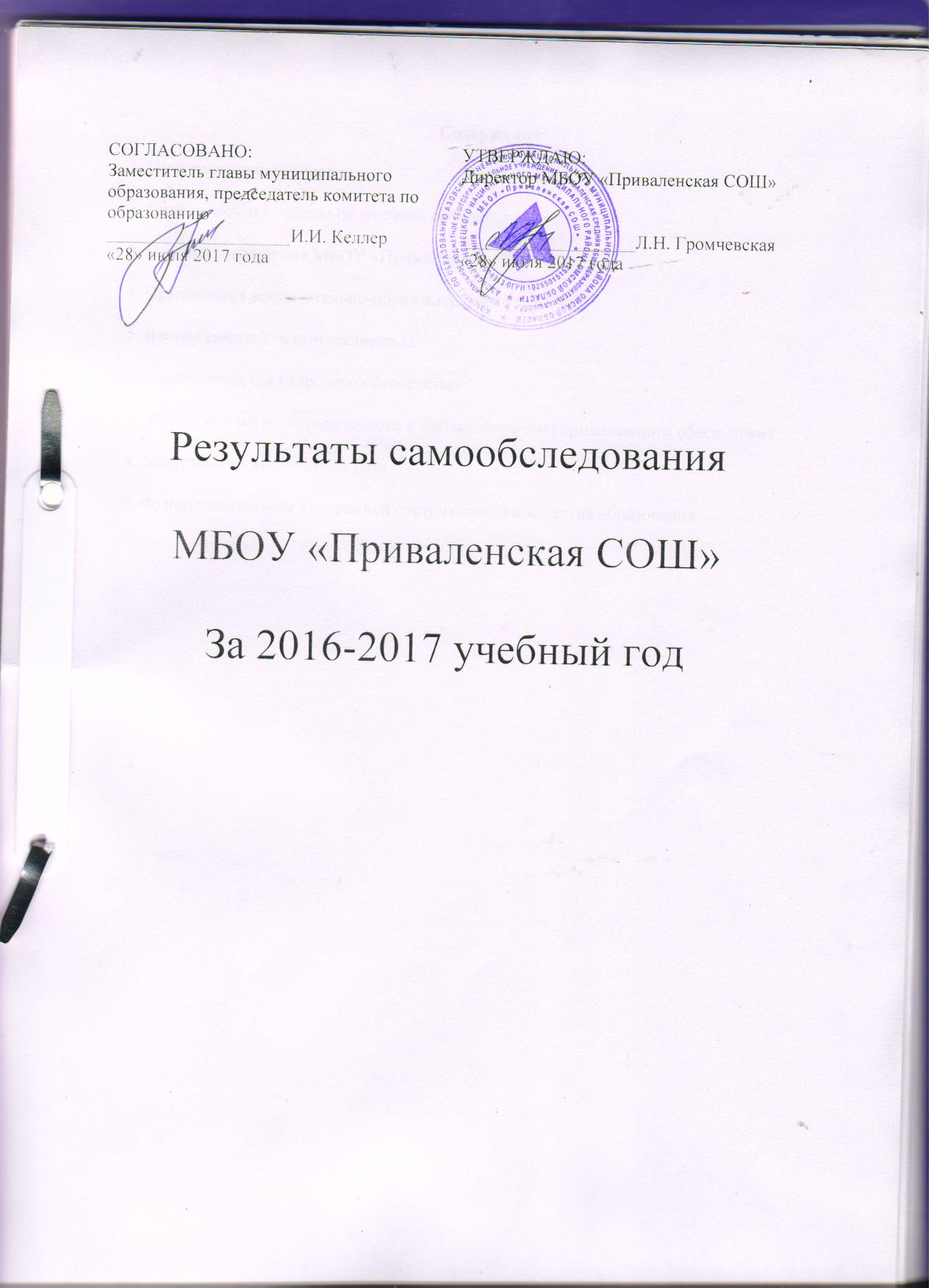 Информационная справка2. Содержание и качество подготовки обучающихсяАнализ результатов промежуточной и  итоговой аттестации за три последних года показывает стабильные результаты уровня обученности школьников на уровне образовательных стандартов, положительную динамику уровня усвоения учебного материала (качества обученности):Результаты учебной деятельности школы в 2016-2017 учебном году: Учебный год закончили 159 учащихся.Статистика успеваемости за последние несколько лет:В целом по школе 9 отличников, 36 ударников, 3 неуспевающих, процент успеваемости составляет 99%, процент качества составляет 26%.Список отличников: Давыдова Д. (4 класс); Конюшенко Е. (4 класс);Бодак В.(4 класс);Московская М.( 5 класс);Мешков Д. (6 класс);    Московская А. (9 класс); Хомич Г.(11класс);Троицкая А.(3 класс);Вернер Е.(3 класс);Павлова Н.(5-9 класс)Список неуспевающих: Гартман А. (3класс), Жуйко  А.(3 класс), Дюсенбина А. Уровень начального общего образованияОбучались 57 (14+11+13+12+7) учащихся. Отличников- 5 (5), хорошистов – 18(13), неуспевающих-2 (1).Общая успеваемость по начальной школе составляет 96,5 % (98,2% в прошлом учебном году), % качества- 44% (32%  в прошлом учебном году).Динамика успеваемости и качества знаний за несколько лет:	В первом классе обучались 14 учеников,  все из них освоили  программу первого класса ФГОС. Итоговая комплексная работа  проводилась в мае. Работу писали 14учеников. Освоили материал на базовом уровне   и повышенном уровне 13 обучающихся (93 %  обучающихся), на низком  уровне – 1 обучающийся . Анализ результатов выполнения комплексной работы позволил определить уровень усвоения  образовательной программы обучающимися 1- го  класса. В классе есть  хорошо подготовленные дети, которые успешно освоили стандарт  и показали высокие результаты: Альжанов Х., Альжанова Д.,Бодак Ю., Брауэр Т.,Земляная Д., Кападзе В., Саутнер А.. У всех  обучающихся неплохо сформированы  регулятивные УУД: определять цель деятельности на уроке и умение контролировать выполнение заданий и познавательные УУД:  умение извлекать информацию из сюжетного рисунка, устанавливать последовательность событий, понимать главную мысль текста, умение озаглавливать текст.. Не все обучающиеся овладели умениями работать по плану, сравнивать и группировать предметы, искать нужную информацию в учебнике. У 4 обучающихся  (29%) сформирован темп чтения на высоком уровне, у 7 обучающихся (50%) – на базовом уровне, у 3 учеников  (21%) – на низком  уровне.Итоговую работу по русскому языку за курс 1 класса выполняли 14 обучающихся. Справились на базовом уровне 6 обучающихся, справились на повышенном уровне-7 обучающихся, на низком уровне -1 ученик По результатам  второй части контрольной работы  обучающиеся плохо овладели умениями: умением делить слова на слоги (овладели 21% обучающихся),умением определять мягкий согласный звук (21%), умением составлять предложения – 7%, умением определять соответствие слова модели (21%), умение составлять и записывать ответ на  поставленный вопрос (7%). По результатам итоговой контрольной работы по математике  умение ориентироваться в числовом ряду сформировано у 86 % обучающихся , умение определять компоненты сложения - у 71 %, умение определять компоненты  вычитания и сравнивать числовые выражения - у 78 %. Слабо сформированы умения продолжить последовательность, использовать отрезок для решения практической задачи. 8 обучающихся справились с работой на базовом уровне, 4- на  повышенном, 2 – на низком.Степень обученности обучающися 2-4 классов.Как видим,  в 3-ем классе по математике ,  русскому языку, чтению и немецкому языку идёт  понижение степени обученности, а по чтению и немецкому языку СОУ повысилась.В 4 классе    повышена  СОУ по русскому языку , незначительно понижена по литературному чтению и немецкому языку.Готовность учащихся 4 класса к продолжению обучения на уровне основного общего образования В рамках промежуточной аттестации в мае проводились административные контрольные работы по всем предметам для учащихся 4 класса.	Итоговую работу по русскому языку за курс начальной школы выполняли 12 учащихся. Работа состоит из двух частей: диктант и грамматическое задание. Назначение диктанта  – обеспечить проверку достижения обучающимся  планируемых результатов освоения содержательной линии «Орфография и пунктуация»Назначение второй группы –проверить способность применять полученные знания для решения заданий базового уровня. К базовому уровню относятся задания на   различение однокоренных слов  и различных форм одного и того же слова, различение главных и второстепенных членов предложения, нахождение однородных членов предложения, способы определения Iи II  cпряжения глаголов.. 4 обучающихся выполнили итоговую работу на «5», 3 ученика получили «4», 5 обучающихся  выполнили работу на «3» Наибольшие затруднения вызвали орфограммы:-личные окончания глаголов;-написание предлогов;-определение морфологических признаков  глаголов, местоимений и прилагательных;-безударная гласная в корне слова;- поиск предложений с однородными сказуемыми.Обученность  составила 100%, качество знаний  – 58%.Итоговую работу по математике за курс начальной школы выполняли 12 учащихся. Работа содержит четыре задания, обязательных для выполнения всеми обучающимися. Назначение первого и второго задания – обеспечить проверку достижения обучающимся уровня базовой математической подготовки, она включает 6 примеров на вычисление. Назначение  третьего задания- проверить способность применять полученные знания для решения текстовых задач. В четвёртом задании проверялось  умение планировать ход задачи, вычислять площадь  прямоугольника при решении практической задачи. 4 обучающихся выполнили итоговую работу на повышенном уровне, 8- на базовом уровне.  Наибольшие затруднения вызвали задания на определение порядка действий в примерах со скобками и без скобок. Обученность составила 100%, а качество знаний - 41%.Итоговую комплексную работу  за курс начальной школы выполняли 12 учащихся.Работа состоит из текста и системы заданий к нему. Работа составлена на основе познавательного текста, доступного для восприятия младшими школьниками. В ходе выполнения работы оценивался уровень сформированности познавательных и регулятивных универсальных учебных действий. Для выполнения учащимся предлагалось 15 заданий базового уровня сложности с выбором одного правильного ответа. 11 учащихся (91%) справились с заданиями. Повышенный уровень сформированности УУД достиг 1 ученик, базовый - 10учеников( 83%)  и низкий уровень показал 1 ученик (9%). Трудности выявлены при выполнении заданий на сформированность таких умений:- определять тему и главную мысль текста;- формулировать несложные выводы, основываясь на тексте; - соотносить факты с общей идеей текста;- находить аргументы,подтверждающие вывод.Общий итог выполнения комплексной работы – 91%.Достигнуты уровни сформированности УУД: повышенный-1 ученик (10%), базовый-10учеников (80%), низкий-1 ученик (10%).Результаты выполнения  итоговых работ обучающихся 4 класса по остальным предметам.На конец года -12 человек. Переведены все. Отличников-3: Давыдова  Д., Бодак В., Конюшенко Е. Хорошистов – 3: Бобилева К.,Цалко К., Цуменко К.Переведены все.В 4 классе 12 учащихся: 6 девочек и 6 мальчиков. Из них 6 ребят твёрдо учатся на «4» и «5»:Выпускники овладевшие опорной системой знаний и учебными действиями, необходимыми для продолжения образования на следующем уровне, и способными использовать их для решения простых учебно-познавательных и учебно-практических задач: Бобилева Алина, БобилеваКристина,  Вагнер Владислав,  Кнутас Юрий,  Плетнев Даниил,   Цыганков Николай,   Щенников Игорь. Для них характерны  не всегда правильные, неточные ответы при формулировке правил, в определении понятий, недостаточно глубокая доказательная база, материал излагают непоследовательно, затрудняются в обосновании своих суждений.  Для выполнения заданий им необходимо больше времени, при решении задач испытывают затруднения. Темп чтения не соответствует норме, в связи с этим не всегда удается выполнить правильно задания при работе с текстом.Выпускники овладевшие опорной системой знаний, необходимой для продолжения образования на следующем уровне образования, на уровне осознанного произвольного овладения учебными действиями: Бодак Виолетта,  Давыдова Динара,   Конюшенко Елизавета,   Цалко Кирилл,  Цуменко Кристина.Их  устные ответы, письменные работы, практическая деятельность и ее результаты в общем соответствуют требованиям  учебной программы. Ребята владеют навыками  и умениями применять знания на практике, приводят собственные примеры, дают  правильные полные ответы, представляющие собой связное, логически последовательное сообщение на определенную тему, умеют  применять определения, правила в конкретных случаях. Ученики обосновывают свои суждения. Уровень основного общего образованияОбучались 88 (9+12+23+12+17+15) учеников. Отличников - 3 , хорошистов- 18, неуспевающих нет. Общая успеваемость по основной школе составляет100 % (99 % ); %качества- 24% (25 %)  . 100%-ая  успеваемость   поддержана во всех классах. Понижение качества  отмечено в   5   классе. Повышение качества знаний произошло в 7 классе. Степень обученности уч-ся 5-9 классов по предметам в сравнении с прошлым годом в этом же классеСравнивая СОУ учащихся одного и того же класса по предметам, мы получили следующую таблицу:Анализируя таблицу, делаем выводы:преобладание предметов с пониженной СОУ - в 6 и 8 классах; преобладание предметов с повышенной СОУ- в 9классе; наибольшее число предметов со сниженной СОУ- в 8 классе; равномерная  степень обученности  наблюдается в 5 и7  классах.в разрезе предметов сниженная СОУ превалирует над повышенной по русскому языку, литературе,  немецкому языку,алгебре, информатике, химии; - всего снижение СОУ произошло по 23 (33) пунктам, повышение – по 25(18) пунктам; - улучшение тенденции по сравнению с прошлым годом произошло по биологии,географии, физике,ИЗО, физической культуре.Учитывая данные выводы, необходимо в текущем учебном году обратить внимание на преподавание предметов, вошедших в отрицательную тенденцию и поставить на внутришкольный контроль повышение качества образовательного процесса в 7 классе. Уровень среднего общего образованияОбучались 14(5+9) учащихся. Отличники-1, хорошистов- 2 (1+1), неуспевающий -1.. Общая успеваемость по старшей школе составляет 92% (100% ) процент качества - 21% ( впрошлом году 21%)Как видно из таблицы, тенденция к повышению СОУ в целом  по  предметам  наметилась по 5 учебным дисциплинам: русский язык. литература, история, обществознание, биология. Ученики 11 класса показали повышение СОУ по предметам: литература, геометрия, история, обществознание, биология, география физикаВывод: итак, анализируя качество образования в 2016-2017 учебном году, следует отметить, что на конец года в школе обучались 159 ученика, овладели стандартом и переведены в следующий класс 131 ученик, окончили школу 9 обучающихся 11 класса , 17 обучающихся 9 класса и 2 выпускника 9  коррекционного класса. 3 ученика  (Гартман А.,Жуйко А. и Дюсембина А) переведены  соответственно в 4 и 11 классы с условием ликвидации задолженности по предметам. Отличников – 9 (9 в прошлом учебном году), ударников – 36 (36 в прошлом учебном году). Обученность - 98 % , на 1 % меньше, чем в прошлом году, качество знаний- 28 % , на 2% больше, чем в прошлом году.Высокая обученность и качество знаний достигнуты во 2, 3, 4, 6  классах. В остальных классах намечена тенденция к понижению  обученности. Лучшие результаты достигнуты на уровне начального  общего образования. Результаты государственной итоговой аттестации выпускников основной школы.Итоговая государственная аттестация в 9 классе проходила в форме ОГЭ. К итоговой аттестации за курс основной школы допущены 17  учащихся, все успешно сдали экзамены и получили аттестаты. 06.06.2017 г. ученики сдавали экзамен по математике в форме ОГЭ (учитель Видрих Л.Ю.) Результаты: «5»-1, «4»-6, «3»-10 ( с учетом пересдачи )Успеваемость 100% (100%), качество- 41% (38%) 30.05.2017 г. ученики сдавали русский язык в форме ОГЭ  (учитель  Дубовская С.М.) Сдавали 17 учеников. Результаты: «5»-, «4»-3, «3»-10, «2»- 3. 21.06 2016 г. обучающиеся, получившие оценку «2» по русскому языку,  пересдавали экзамен. Результаты с учётом пересдачи: «5»-2, «4»-4, «3»-11.  «2»- Успеваемость 100% (94%), качество-35% (25%) Экзамены по выбору 23.06.2017 г. ученики сдавали обществознание в форме ОГЭ (учитель Безногова О.Н.) Сдавали  8 учеников. Результаты: «5»- 1, «4»-1, «3»-6, «2»-. Успеваемость- 100% (54%) , качество-25 % (0%)08.06.2017 г. ученики сдавали химию в форме ОГЭ (учитель Гернер Л.Н.) Сдавали  3 ученика. Результаты: «5»-, «4»-1, «3»- 2, «2»- . Успеваемость- 100% (100%) , качество-33% (100 %) 01.06.2017 г. ученики сдавали биологию в форме ОГЭ (учитель Гернер Л.Н.). Сдавали 8 учеников. Результаты: «5»-, «4»-1, «3»-7, «2»- . Успеваемость- 100%(75%) , качество-12% (8%)08.06. 2017 г. ученики сдавали географию  в форме ОГЭ (учитель Безногова О.Н.). Сдавали 13 учеников. Результаты: «5»-3, «4»-2, «3»-8, «2»-. Успеваемость-100% (80%) , качество-38% ( 40%.)01.06.2017 г.  и 03.06.2017 г. ученики сдавали физику в форме ОГЭ (учитель Громчевская Л.Н.). Сдавали  2 ученика. Результаты: «5»-, «4»-, «3»-2, «2»- . Успеваемость - 100%(100%) , качество- 0%(0%)Сравнительные данные итоговой аттестации за курс основной школы за три года по русскому языку и математике. Выводы: обязательные экзамены по русскому языку и математике с учётом пересдачи сдали 17 обучающиеся, обученность и качество знаний по математике  и по русскому языку значительно выше, чем в прошлом учебном году.Анализ деятельности коллектива по подготовке выпускников средней школы к ЕГЭ соответствии с региональной программой организации и проведении государственной итоговой аттестации в форме ЕГЭ в 2017г. и в целях подготовки выпускников к участию в ЕГЭ в школе была проведена следующая работа: Проработаны и доведены до педагогов, учащихся и родителей нормативные документы Проведена организационно-методическая работа: разработан и утвержден «План подготовки выпускников 9, 11 классов к государственной итоговой аттестации» (сентябрь); организована планомерная подготовка к экзаменам: элективные курсы, уроки повторения, тренинги, консультации, онлайн - тестирование и пр. ;- подготовлен  информационный  стенд для учащихся и их родителей "ЕГЭ" (апрель);проведена инструктивно-методическая работа с классными руководителями, учителями, учащимися, родителями о целях и технологиях проведения ЕГЭ (ноябрь-март); методическое совещание: "Педагогические условия обеспечения качества проведения итоговой аттестации в новой форме и в форме ЕГЭ» (март); сбор уточненных данных о выборе экзаменов выпускниками в форме ЕГЭ (февраль-апрель); сформирован  банка данных для сдачи ЕГЭ; проведена подготовка материалов для проведения пробного внутришкольного ЕГЭ (тесты, бланки) (ноябрь-апрель); оформлены уведомления на ЕГЭ (май). 3. Работа с учащимися:информирование по вопросам подготовки к ЕГЭ: знакомство с инструкцией по подготовке к ЕГЭ; правилами поведения на ЕГЭ; КИМы; инструктирование учащихся; время - регистрации на ЕГЭ и проведения ЕГЭ; официальные сайты ЕГЭ (сентябрь-октябрь); работа по тренировке заполнения бланков ЕГЭ; психологическая подготовка к ЕГЭ, индивидуальное консультирование учащихся, -подготовка и проведение итогового сочинения. Рекомендации по подготовке к ЕГЭ:сбор письменных заявлений выпускников о выборе экзаменов в форме ЕГЭ; проведение внутришкольного пробного ЕГЭ по математике и  русскому языку в 9,11 классах; проведение зачётов в формате ЕГЭ по русскому языку, математике, обществознанию, биологии; работа с заданиями различной сложности по обязательным предметам; оповещение учащихся о способе их доставки к месту проведения ЕГЭ. 4. Работа с родителями:- информирование и консультирование по вопросам, связанных с ЕГЭ; -выступление на родительском собрании:Психологические особенности подготовки к ЕГЭ. О порядке подготовки и проведения ЕГЭ (нормативные документы, КИМы, сайты и т.д.) индивидуальное информирование и консультирование по вопросам, связанных с ЕГЭ; проведение родительских собраний, посвященных вопросам подготовки учащихся 9 и 11 классов ЕГЭ. Работа с педагогическим коллективом: Работа с классными руководителями по изучению индивидуальных особенностей учащихся (с целью выработки оптимальной стратегии подготовки к экзамену в форме ЕГЭ):информирование по вопросам подготовки учащихся к ЕГЭ; контроль по подготовке к ЕГЭ; проведение заседаний школьных методобъединений по вопросам «Результаты ЕГЭ», «Подготовка учителей и учащихся к итоговой аттестации»;- организация участия учителей в муниципальных семинарах, видеоконсультациях по проблемам ЕГЭ; проведение открытых уроков по подготовке к ЕГЭ; педсовет «О допуске к государственной итоговой аттестации учащихся 9,11 классов»; организация мониторинга учебных достижений учащихся 8, 9 ,10,11 классов; проведение МО математики и русского языка с анализом результатов ЕГЭ, выяснением причин неудачной сдачи экзаменов и поиском путей их устранения; проведение  административного  контроля  за организацией подготовки к ЕГЭ и ГИА;- посещение уроков, элективных курсов в 9,11 классах; -анализ результатов пробного экзамена;- контроль за посещением консультаций и элективных курсов;- проведение индивидуальных бесед с обучающимися и их родителями. Результаты итоговой аттестации в 11 классе итоговой аттестации за курс средней школы допущены 9 учеников, из них все 9 успешно сдали экзамены и получили аттестаты. Выбор предметов для итоговой аттестации: биология (4 учащихся), химия (1ученик), обществознание (4 ученик)а Первый экзамен в форме ЕГЭ проводился 31.05.2017г. по базовой  математике (учитель Яценко И.А.). Оценки: «5»-1; «4»-5; «3»-3 Высший балл -20, низший балл-10. Средний балл- 13,5. Успеваемость- 100% (100%),  качество знаний- 66% (60%). 9  июня 2017 г. прошёл экзамен по русскому языку .Учитель Дубовская С.М. Сдали все выпускники, высший балл-88 (в прошлом году-61), низший- 28 (в прошлом году-32), средний балл составил- 55,1 (в прошлом году-45). Успеваемость составила 100% (в прошлом году 100%).5  июня 2017.г проходил экзамен по обществознанию. Сдавали  4  ученика, 1ученик не набрал минимальный балл , высший бплл—54, низший- 38.13 июня 4 ученика  сдавали биологию , 3 учеников не набрали минимальный балл, высший балл-88, низший балл-18, средний балл-40.19 июня . 1 ученик сдавал  ЕГЭ по химии, набрал 77 балловРезультаты ЕГЭ по русскому языку  за несколько лет:Результаты ЕГЭ по математике  за несколько лет:Выводы:1. Следует отметить  повышение качества подготовки обучающихся  по русскому языку и математике в 9 и 11 классах, географии и обществознанию в 9 классе. Не все ученики 9 и 11 классов  подтвердили свои оценки по биологии.Признать хорошим уровень подготовки детей к ЕГЭ по математике и русскому языку Отметить  100% сдачу ЕГЭ  по  русскому языку и математике в 9 и  11 классах, географии обществознании  и химии в 9 классе.      4.Все обучающиеся 11 класса получили аттестаты о среднем общем образовании .      5. Ученица 9 класса Московская А. и ученица 11 класса Хомич Г. подтвердили свои отличные          годовые отметки и получили аттестаты с отличием.Рекомендации:  - проанализировать результаты государственной итоговой аттестации выпускников на заседаниях школьных методических объединений учителей, учесть при составлении рабочих программ по предметам на новый учебный год выявленные пробелы в знаниях и умениях выпускников. При организации образовательного процесса уделять внимание теоретической и практической подготовке обучающихся  по тем разделам, которые ежегодно вызывают затруднения у обучающихся на экзаменах (сентябрь, ответственные- руководители МО); - при планировании  ВШК на 2017-2018 учебный год предусмотреть проверку индивидуального подхода к обучающимся  при подготовке к государственной итоговой аттестации ( ответственные- рководители МО, зам. директора поУВР);  -  учителям обществознания, .химии и биологии вести мониторинг подготовки к ЕГЭ и ОГЭ;учителям математики и русского языка 8-го и 10-го классов при проведении пробного экзамена соблюдать процедуру ОГЭ и ЕГЭ; регулярно проводить премирование учителей за проведение дополнительных индивидуальных и групповых занятий по подготовке к итоговой аттестации; продолжить мониторинг подготовки к ЕГЭ и регулярно доводить результаты мониторинга до сведения родителей.Результаты участия обучающихся в муниципальном этапе Всероссийской олимпиады школьников 2016-2017  учебного года	 В муниципальном этапе принимали участие 22 обучающихся школы по 12    предметам. В таблице приведены сведения об участии и результатах участия школьников в муниципальном этапе олимпиады 	Таким  образом, учащиеся школы приняли участие в 11 олимпиадах из 19. Не приняли участие по  русскому языку, по немецкому языку ,экономике, информатике и ИКТ, литературе, физике, праву. .Причины неучастия – отсутствие победителей школьного этапа.. Призовые места заняты по 7 предметам. Победителей-3,призёров-4. Ученица 11 класса Хомич Г. приглашена на региональный этап олимпиады по экологии.Педагоги, подготовившие победителей и призеров:Зобов А.В.- 1  призёр  по технологии;Гернер Л.Н.-  1 победитель по экологии,1 призёр и 1 победитель по биологии;-Видрих Л.Ю.- 1  победитель по математике;Исаев С.В.- 2 призёра  по физической культуре;по качеству участия в муниципальной олимпиаде МБОУ «Приваленская СОШ» заняла 6 место в районе.Рекомендации:учителей, подготовивших победителей и призёров, поощрить из фонда стимулирующих выплат; учителю Гернер Л.Н. организовать подготовку к региональному этапу олимпиады;обеспечить условия Хомич Г. по посещению подготовительных семинаров и подготовки проекта по экологии для участия в региональном этапе олимпиады;рассмотреть на заседаниях МО причины неудачного участия в олимпиаде по литературе, физике, истории, химии, МХК, ОБЖ, обществознанию, географии  и наметить меры по повышению результативности подготовки к олимпиадам;рассмотреть на заседаниях МО причины плохих результатов школьного этапа олимпиады по русскому языку, праву, экономике, литературе, физике;рекомендовать   учителям проводить работу по подготовке обучающихся к олимпиаде в течении всего 2017 года;рекомендовать учителю Ковальковской Н.А. провести подготовку к муниципальному туру олимпиады по историческому краеведению и организовать участие обучающихся 4 и 5 класса  в олимпиадах  по основам православной культуры и основам светской этики;рекомендовать учителю 4 класса Парфёновой О.Н.провести подготовку к муниципальной олимпиаде для учеников начальной школы по русскому языку, математике, окружающему миру, литературному чтению.Сведения об участии обучающихся МБОУ «Приваленская СОШ» в региональном этапе Всероссийской олимпиады школьников.Система управления МБОУ «Приваленская СОШ»Управление школой осуществляется в соответствии с законодательством РФ и Устава школы на основе принципов демократии, открытости, приоритета общечеловеческих ценностей, охраны жизни и здоровья человека, свободного развития личности. Особенность модели управления школой является его государственно-общественный характер. Непосредственное управление осуществляется директором школы.Директор школы определяет государственную линию управления школой, представляет ее интересы в государственных и общественных инстанциях. Несет персональную юридическую ответственность за организацию жизнедеятельности школы.Управляющий Совет школы – коллективный внутренний орган, состоящий из выборных и назначенных членов, представляющих все субъекты образовательного процесса. Совет действует как корпоративный орган, защищающий интересы школы. Управление школой осуществляется по принципу распределения полномочий между директором и Управляющим Советом школы.Заместитель директора по УВР осуществляет управление функционирования школы; контроль за уровнем ОУН. Руководит работой МО, психолого-педагогическим консилиумов. Несет ответственность за организацию учебно-воспитательного процесса. Оказывает помощь учителям в изучении и внедрении новых педагогических технологий, контролирует отбор содержания образования для продолжительного изучения предмета.Заместитель директора по ВР определяет основную линию воспитательной системы школы, организует внеурочную воспитательную работу с детьми, работу органов самоуправления. Контролирует состояние воспитательной работы в школе. Работает с детьми, требующими особого педагогического внимания. Развивает связи с внешкольными учреждениями.Создана аттестационная комиссия для проведения аттестации педагогических работников в целях подтверждения соответствия педагогических работников занимаемым ими должностям.Служба АХЧ оказывает помощь в организации образовательного процесса. Обеспечивает бесперебойное функционирование и развитие школы, занимаясь материально-техническим обеспечением школы. Руководит этой работой заведующий хозяйством.Педагогический совет решает вопросы, связанные с реализацией программы учебно-воспитательной деятельности. Несет коллективную ответственность за принятое решение. Педагогический совет утверждает основные направления и стратегию развития школы, анализирует работу школьного МО в режиме развития. Утверждает основные документы инновационной деятельности.Совет «Спектр» - орган учебного самоуправления планирует и организует внеурочную деятельность учащихся. Его работу курирует зам.директора по ВР.Родительский комитет - орган родительского самоуправления. Помогает в организации досуга детей и оказывает посильную помощь детям из социально-незащищённых семей.Методический	Совет	-	коллегиальный	орган	в	состав,	которого входитруководитель МО школы. Руководит работой школьного методического объединения, школьным НОУ. Является главным консультационным органом школы по вопросам научно-методического обеспечения образовательного процесса, инновационной деятельности коллектива. Подотчетен педсовету несет ответственность за принятие и реализацию принятых решений.Методическое объединение – структурное подразделение методического совета, объединяет учителей одной образовательной области. Методическое объединение ведет методическую работу по предмету, организует внеклассную деятельность учащихся. Анализирует результаты образовательного процесса. Согласует свою работу с методическим советом и подотчетно ему.Рабочая группа учителей. Временная форма педагогического коллектива работающего в режиме развития. Создается для решения определенной учебной или воспитательной проблемы. В группе выбирается или назначается приказом директора школы руководитель, организующий разработку данной проблемы Подотчетна методическому совету.Психолого-педагогический консилиум - предназначен для изучения личности ребенка и коллектива класса с целью определения их реальных учебных возможностей и уровня воспитанности роли каждого учителя в реализации рекомендации консилиума. Выбирает педагогические подходы к решению нестандартных ситуаций на основе диагностики психолога и учителей. Осуществляет помощь педагогам и родителям в решении проблем образовательного процесса. Проводит диагностику готовности детей к обучению при переходе их на более высокую ступень образовательной системы. Выполняет профориентационную работу, способствующую осознанному учащимся профиля обучения. Обеспечивает профилактическую психокоррекционную и консультативную работу с учащимися и их родителями. профилактике девиантного поведения и правонарушений, разъяснения и отслеживания выполнения своих обязанностей учащимися и их родителями.Школьное НОУ - творческое объединение школьников, занимающихся в кружках, научных секциях, факультативах, стремящихся совершенствовать свои знания в определенной области науки, искусства под руководством педагогов школы. Текущую работу осуществляет зам.директора по ВР, руководитель МО.Классные органы самоуправления организуют внеурочную работу внутри класса, согласуя свою деятельность с советом старшеклассников. Направляет работу детей классный руководитель.Система управления ОУ эффективна, направлена на достижение поставленных перед школой целей, что подтверждается результатами обучающихся и мониторингом удовлетворенности родителей качеством образования, а так же отсутствием предписаний надзорных органов.Организация воспитательно-образовательного процесса	В соответствии с планом учебно-воспитательной работы  МБОУ «Приваленская  СОШ» на 2016-2017  учебный год,  осуществлялась целенаправленная работа по реализации задач конкретного этапа жизнедеятельности школы. Современной школе приходится заниматься многими вопросами, от которых зависит  решение  разнообразных проблем. Главным вопросом является построение целостного образовательного процесса, необходимой составной частью которого является – воспитание. Усилия администрации  и педагогического коллектива школы были направлены на создание условий для развития ребенка как свободной и творческой личности на основе гуманизации образования и воспитания, вариативности программ, использования инновационных технологий, индивидуализации учебно-воспитательного процесса, формирования здорового образа жизни.           Цель воспитательной работы школы в 2016 - 2017 учебном году:совершенствование воспитательной деятельности, способствующей развитию нравственной, физически здоровой личности, способной к творчеству и самоопределению.          Для достижения цели перед педагогическим коллективом были поставлены следующие задачи:- продолжить создавать условий для успешного перехода на ФГОС второго поколения;- совершенствовать систему воспитательной работы в классных коллективах; - приобщать школьников к ведущим духовным ценностям своего народа, к его национальной культуре, языку, традициям и обычаям;- продолжить работу, направленную на сохранение и укрепление здоровья обучающихся, привитие им навыков здорового образа жизни, на профилактику правонарушений, преступлений несовершеннолетними;- продолжить работу по поддержке социальной инициативы, творчества, самостоятельности у школьников через развитие детских общественных движений и органов ученического самоуправления.- развивать и совершенствовать систему дополнительного образования в школе.- развивать коммуникативные умения педагогов в системе «учитель – ученик - родитель».	Исходя из целей и задач воспитательной работы,  были определены приоритетные направления воспитательной деятельности школы:- Нравственно-эстетическое воспитание- Патриотическое воспитание- Воспитание навыков безопасного образа жизни- Правовое воспитание- Профилактика правонарушений и безнадзорности- Физическое воспитание. Пропаганда ЗОЖ.- Трудовое воспитание и профессиональная ориентация.           Деятельность муниципального  бюджетного образовательного учреждения «Приваленская СОШ» регламентируется  нормативно – правовыми документами:1. Закон об образовании Российской Федерации.2. Национальная Доктрина образования.3. Федеральный закон  «Об утверждении Федеральной программы развития образования».4. Федеральный закон «О государственной  поддержке молодежных и детских общественных объединений».5. Письмо Министерства образования РФ «Об официальных ритуалах  в общеобразовательных учреждениях, связанных с применением государственных символов Российской Федерации».6.  Конвенция о правах ребенка.7. Федеральных закон «Об основных гарантиях прав ребенка в РФ».8. Методические рекомендации по организации деятельности классного руководителя в ОУ».9.  Федеральное законодательство «Об охране здоровья школьников».10. Типовое положение об общеобразовательном учреждении.11. Устав образовательного  учреждения.	Подводя итоги воспитательной работы за 2016 – 2017 учебный год, следует отметить, что педагогический коллектив школы стремился успешно реализовать намеченные планы, решать поставленные перед ним задачи.	Для реализации воспитательных  задач были задействованы кадры: заместитель директора по воспитательной работе, 12 классных руководителей, 3 педагога дополнительного образования  МБОУ ДОД «ЦДТ», 1 педагога БОУ ДОД «Азовская ДМШ», 1 специалист АОО «МСНК»,  2 педагога МКОУ ДОУ «Спортивная школа», 1 педагог МКОУ ДОУ «Азовская станция туристов», 10 педагогов  школы, работающих по программам  внеурочной деятельности.  Работа методического объединения классных руководителей	В соответствии с планом методической работы школы на 2016 – 2017 учебный год, в целях оказания помощи классным руководителям в улучшении организации воспитания школьников, обобщения и внедрения передового опыта, повышения теоретического уровня и педагогической квалификации классных руководителей  была организована методическая работа. В прошедшем учебном году в школе было открыто 13 классов-комплектов, количество учащихся на начало года составило  171  человек, на конец года – 161 человек (из них начальное звено – 53, среднее звено – 80, старшее звено –16).	МО классных руководителей  проводило  работу по решению следующих задач:- Организация информационно – методической помощи классным  руководителям.- Активное включение классных руководителей в научно-методическую, инновационную, опытно-педагогическую деятельность.- Всестороннее повышение квалификации и профессионального мастерства каждого классного руководителя, повышение творческого потенциала педагогического коллектива.- Создание информационно-педагогического банка собственных достижений, популяризация собственного опыта.- Развитие информационной культуры педагогов и использование информационных технологий в воспитательной работе.	В течение учебного года было проведено 4 заседания МО классных             руководителей.	На заседаниях МО рассматривались следующие  вопросы:- Новые подходы планирования воспитательной работы с классом. - Использование современных педагогических технологий в воспитательном процессе.- Здоровьесберегающие технологии в воспитательной работе классного руководителя, руководителя кружка, секции.- Педагогическая поддержка подростков группы риска. Профилактика суицидального поведения подростков.- Интеграция воспитательных усилий семьи и школы для воспитания здорового ребёнка.- Правила здоровьесбережения учащихся в летний период- Профилактика правонарушений и предупреждение суицида среди детей и подростков в летний период.- Организация летнего отдыха и труда детей.	Развитие профессионального мастерства педагогов осуществлялось в рамках деятельности методического объединения, творческих групп.	Учителя школы принимают активное участие в профессиональных, методических конкурсах. 	Участие педагоговв конкурсах профессионального мастерства и др.Участие педагогов в конкурсах, фестивалях, семинарах и др.Социально-педагогическая работа	Школьная социально-педагогическая служба помощи, поддержки и защиты личности  является необходимым компонентом системы образования. Социально – педагогическая деятельность способствует повышению эффективности учебно-воспитательной работы школы, формированию социально-активной личности. В рамках этой работы  в школе с сентября была продолжена работа Совета профилактики правонарушений, в состав которого входят: администрация  школы, инспектор по ЗП, учителя, инспектор ПДН.  Работа социальной службы строилась в соответствии с планом, целью и задачами, поставленными на учебный год. Цель работы:Способствовать формированию социально – адаптированной личности и развитие ее  коммуникативных способностей. Задачи:Формировать личность, умеющую строить свои взаимоотношения на основе мира, сотрудничества и взаимопонимания. Осуществлять правовую, социальную поддержку учащихся. Продолжить работу: -  по раннему выявлению и профилактике табакокурения, употребления спиртных напитков, токсических и наркотических средств; -  по обеспечению безопасности жизни учащихся: по профилактике школьного, дорожного травматизма, противопожарной безопасности, возможных террористических актов.Основные направления работы:- диагностическая (изучение контингента учащихся и их семей, психолого-медико-педагогических особенностей детей, отслеживание развития ребенка); -   профилактическая работа с детьми девиантного поведения и с подростками; - защита и охрана прав учащихся, в т.ч. опекаемых;  работа с семьями (опекунами, приемными родителями, выявление, изучение семей находящихся  в социально опасном положении, информационно-просветительская, профилактическая работа с родителями); -   работа с педагогами (учебно-просветительская, коррекционно-развивающая); -   организационно-методическая работа, повышение профессионального мастерства.       В начале учебного года   классные руководители провели анкетирование, тестирование учащихся и их родителей, в том числе по выявлению опекаемых детей, неблагополучных, многодетных, малообеспеченных семей. На основе полученных данных составлены социальные паспорта классов, школы, списки детей «группы риска», вышеперечисленных категорий семей.                Социальный паспорт школы:Обновлена картотека на «трудных» учащихся, поставленных на внутришкольный учет.  Сводные данные по соотношению количества учащихся «группы риска» и учащихся, состоящих на учёте в КДН:Число детей, находящихся в социально – опасном положении:              Большое внимание в школе уделяется профилактике правонарушений среди учащихся. Один раз в четверть проводится заседание Совета профилактики правонарушений, где рассматриваются вопросы пропаганды здорового образа жизни, проступки учащихся школы. Администрация и классные руководители  школы совместно  с инспектором по ЗП Головачевой И.М., инспектором ПДН ОП «Азовский»  Рыбаковой  А.О., специалистами Азовского «КЦСОН» более 30 раз  посетили неблагополучные  семьи и семьи опекунов  с целью  изучения  жилищно-бытовых условий детей из малообеспеченных и неблагополучных семей. Составлено 18 актов жилищно- бытовых условий семей, состоящих на учете в школе. 	Ведется тесная  связь со специалистами Азовского «Комплексного центра социального обслуживания населения», которые проводят профилактические беседы. Психолог ОПБиПН КЦОС Н.А.Багинская и специалист по работе с семьёй С.Н.Фегель регулярно проводили тренинговые занятия с учащимися по программе «Все мы чем-то похожи». К занятиям привлекались ученики 7 класса, школьники, состоящие на внутришкольном учете и дети из семей СОП. 	На начало 2016 - 2017 учебного  года на учете в ПДН состояло 4 учеников (Вагнер В., Деги В., Долгополов П., Шмидт И.).  С ними проводились профилактические беседы. Они вызывались на Совет по профилактики правонарушений при сельском поселении, также велась индивидуальная работа инспектором по ЗП  Головачевой И.М. и инспектором  ПДН Рыбаковой А.О.. Учащиеся «группы риска» находятся на контроле в течение всего года, а особенно в летний период. На конец учебного года на учёте в ПДН стоят 2 человека.            Классные руководители  проводят профилактические беседы  с несовершеннолетними, состоящими на учете в школе, по следующим темам:           Беседа «Внешний вид школьника»,           Беседа «У тебя есть выбор!»,Беседа «Как успешно сдать экзамен»,Беседа «Умей сказать «Нет!»,Беседа «Природа – наш дом родной»,Беседа «Курение, алкоголизм, употребление ПАВ и их влияние на организм»»,Беседа «Болезни грязных рук»,Тест « Кем я хочу стать»,Инструктажи «Поведение на дорогах, в общественных местах»,Беседа «Соблюдение ПДД во время каникул»,Беседа «Что нужно знать, чтобы не стать жертвой»,Беседа «Телефоны доверия». В школе имеются планы совместной профилактической работы:- план работы по предупреждению правонарушений, безнадзорности, бродяжничества, негативных привычек; - совместный план работы с   БУ МУЗ «Азовская ЦРБ»; - план  совместной работы с ОПБиПН КЦСОН Азовского ННР; - план мероприятий с отделом ГИБДД по профилактике детского дорожно- транспортного травматизма; -  план совместной  работы с отделом полиции «Азовский»  по профилактике противоправных действий несовершеннолетними и родителями (иными законными представителями);- план работы Совета профилактики Азовского сельского поселения; - план мероприятий по профилактике суицидального поведения несовершеннолетних; - план работы педагога - психолога ОПБиПН КЦОС.В школе создана система выявления детей, склонных к правонарушениям:      Анализ работы по профилактике правонарушений и пропаганде здорового образа жизни за учебный год позволяет выявить следующие недостатки:1. Недостаточная профилактическая работа по предупреждению правонарушений (отсутствие тесной связи с родителями обучающихся).2. Отсутствие  школьного конкурса «Класс, свободный от курения»3. Недостаточно мероприятий по правовым знаниям среди подростков. Задачи на следующий  учебный год:1) продолжить профилактическую работу с учащимися в соответствии с планом воспитательной работы;2) классным руководителям усилить работу по предупреждению правонарушений, систематически отслеживать посещаемость учебных занятий, своевременно устанавливать причины пропусков уроков, держать постоянную связь с родителями;3)  обеспечивать охват всех учащихся школы беседами с сотрудниками ПДН,  другими правоохранительными органами;4) обеспечить максимальную  занятость учащихся во внеурочное время кружками, секциями;5) продолжить регулярный просмотр видеоматериалов по профилактике курения, алкоголизма, наркомании.Гражданско - патриотическое воспитание	В формировании и развитии личности учащихся школа ведущую роль отводит гражданско-правовому воспитанию, которое способствует становлению социально значимых ценностей у подрастающего поколения. 	Цель:  формирование гражданской и правовой направленности личности школьника, активной жизненной позиции. 	Педагогический коллектив школы стремится создать благоприятные условия для всестороннего развития личности каждого ученика.	 На уроках, в учебной деятельности учителя-предметники формируют научное мировоззрение учащихся. Это находит продолжение и во внеклассной работе, во внеурочных занятиях. 	В течение года была проделана целенаправленная  работа по этому направлению:- воспитывалось уважение к символам и атрибутам Российского государства, - прививалась любовь к Малой Родине, к родной школе через традиционные школьные дела:- Классные часы:- «Наша армия родная»,- «Стоим мы на посту»,- «Гордость России»,- «Наша армия сильна», - «Памяти детей Беслана»; - Уроки мужества:- «Победа в Сталинградской битве»- «Снятие блокады»-  «71-годовщина разгрома советскими войсками немецко-фашистских войск в войне 1941-1945 годов»;- «Конституция Российской Федерации: государственные символы России» (фильм);- Дискуссия «Для чего нужен Основной Закон РФ?»;- Беседа  «День памяти жертв политических репрессий»;- Школьный «кинозал»: просмотр фильмов «Время выбрало нас», «Ордена не продаются», «Под формой сердце не болит», «Трудармия» и т.д.;- «Мы Россияне»  (к годовщине принятия Конституции РФ);- Единый классный час, посвященный  Дню народного единства;- Праздник для пап «Для меня всегда герой, самый лучший папа мой!»- Час общения «Этих дней не смолкнет слава» и т.д.С 1 февраля по 27 февраля был проведен месячник  военно-патриотического воспитания. В   рамках месячника состоялись общешкольные мероприятия - Смотр песни и строя для учащихся 5 – 11 классов и военно-патриотическая игра «Зарница» для учащихся 5-9 классов:18 февраля состоялся  муниципальный военно-спортивный праздник  "О чести, доблести и славе". Ребята нашей школы приняли участие в конкурсе. Руководитель – учитель физической культуры Исаев С.В.15 февраля - День памяти воинов интернационалистов. Именно в этот день в 1989 году советские войска покинули Афганистан. В  знак памяти о тех, кто причастен к героической и трагической афганской войне, во всех классах  были проведены Уроки мужества «Афганистан болит в душе моей».       Обучающиеся школы приняли участие в праздновании 72-й годовщины ПОБЕДЫ в Великой Отечественной войне 1941 – 1945 годов. В рамках Вахты Памяти проведены: - Часы мужества «Нет, ничто не забыто во времени долгом…»;- Акция «Памятью живы»;- Просмотр  кинофильмов  «В бой идут одни старики», «Мы из будущего», «Офицеры»;- Акция «Цветы к обелиску» (возложение цветов к памятной доске   с.Привальное);- Тематический стенд  «Мы помним – мы гордимся!» (дополнен новой информацией);- Акция «Ветеран живет рядом»;- Трудовой десант «Обелиск»;- Акция «Поздравительная открытка»;- Акция «Георгиевская лента»;- Акция «Лица Победы»;- 9 мая 2017 года: - участие в шествии Бессмертного полка,- участие в митинге  у памятника Неизвестному солдату в с. Азово.	Учащиеся школы принимают активное участие в жизни и благоустройстве территории Азовского сельского поселения. Ежегодно весной  проводится субботник по благоустройству пришкольной  и прилегающей к школе территории.Участие в  конкурсах по патриотическому воспитанию: Анализируя результаты  работы по патриотическому воспитанию можно сказать, что работа проводилась на  хорошем уровне.  Мероприятиями  были охвачены все классы. Тем не менее, классным руководителям необходимо в будущем активизировать следующие направления:-    отражать работу по патриотическому воспитанию в классных уголках и на сайте школы;  -    продолжить осуществление тесного взаимодействия с родительской общественностью по патриотическому воспитанию обучающихся;-  активизировать участие детей в общественно – значимой деятельности с целью  формирования их гражданской позиции с использованием новых технологий;            -   шире  использовать активные формы   внеурочной деятельности  по патриотической работе (поисковую работу, музейные уроки, экскурсии и т.д.) Спортивно-оздоровительная работа      Забота о сохранении и укреплении здоровья, формирования здорового образа жизни учащихся также является приоритетным направлением деятельности педагогического коллектива и  носит системный характер. Цель:   освоение учащимися позитивных образцов здорового образа жизни и привитие убеждения, что быть здоровым – экономически выгодно и социально престижно.В течение всего учебного года было организовано горячее питание учащихся, обеспечивался оптимальный температурный режим в помещениях, осуществлялся контроль за состоянием техники безопасности, противопожарной безопасности, соблюдением санитарно-гигиенических норм и правил. 	Ежегодно проводятся медицинские осмотры детей и работников школы, Дни здоровья, традиционные спортивные мероприятия, физкультминутки, спортивные соревнования, тематические классные часы и многое другое.	Активное участие школа принимает   в акции «Мы готовы к ГТО». Целью этой акции является  популяризация здорового образа жизни среди обучающихся, привлечение детей и подростков к систематическим занятиям физкультурой и спортом, сдаче ГТО. В этом году в рамках акции были проведены:- открытые уроки физической культуры,- флешмоб «Привальное – ГТО»,- классные часы «Из истории комплекса ГТО»,- выставка рисунков «Я рисую ГТО»,- конкурс плакатов и стенгазет «Мы за ГТО!»,- выступление агитбригады «Выбери правильный путь!»,- спортивная игра-конкурс для 1-8 классов «Мы хотим стать чемпионами!»	В течение года были проведены следующие мероприятия по охране жизни, здоровья, по гигиеническому обучению и воспитанию учащихся:- Участие в районных соревнованиях «Осенний кросс»;- Классные часы и инструктажи  по технике безопасности;- Обновление стендов: «Безопасное детство», «Безопасность дорожного движения», «Противопожарная безопасность», «Угроза терроризма»;- Учения по эвакуации воспитанников  в случае чрезвычайного происшествия;-  Школьный осенний кросс;- Участие в Европейской Неделе иммунизвции;- Беседа: «Как устроен Телефон Доверия?»;- Анкетирование, опросы, тестирования в старших классах. ( Проблемы наркомании, токсикомании, алкоголизма);-  Массовые спортивно - оздоровительные игры, соревнования «Веселые старты», «Сильные, смелые, ловкие»;- Выступление агитбригады «Живи здраво – это здорово!»;- Проведение единого общешкольного родительского  собраний «Разговор о наших детях» и «Интернет и безопасность ребёнка»;- Организация встречи с инспектором ПДН Рыбаковой А.О.- Консультации для родителей и обучающихся  «Профилактика употребления психоактивных  веществ» врачом-наркологом Заворухиным  В.И.- Анкета «Оценка эффективности профилактики употребления психоактивных веществ в образовательной среде» и т.д.        В школе организовали школьный «кинозал», где школьники могли просматривать фильмы, видеоролики различной тематики с последующим их обсуждением.       Накануне всемирного Дня гражданской обороны в школе проведена Неделя безопасности, в её  рамках  проведены:- Встречи с начальником  ГИБДД Тихоновым В.В., сотрудником ГИБДД Ивановым О.Ю., сотрудником МЧС Франц Ю.А., сотрудником ЦРБ Лейс В.В.- Беседы по противопожарной безопасности и противодействию терроризму;- Учебная эвакуация;- Показ документальных фильмов по тематике ГО и ЧС;- Презентация «Личная безопасность – главное в жизни человека»;- Выступление агитбригады «Светофор»;- Спортивно-познавательная квест-игра «Здоровье нации».Участие в  конкурсах по формированию здорового образа жизни:	В течение года волонтерский отряд  «Ритм» (Руководитель Стройкина К.П.) проводили беседы, конкурсы по ЗОЖ, акцию «Живи здраво – это здорово!»  Ребята в игровой форме   рассказали о «Формуле здоровья», убедительно доказали, что здоровье зависит от  питания, спорта, хорошего настроения, активного образа  жизни, творчества.Тесно сотрудничали с нашей школой специалисты Азовского «Комплексного центра социального обслуживания населения», которые проводят профилактические беседы. 	Психолог ОПБиПН КЦОС Н.А.Багинская и специалист по работе с семьёй С.Н.Фегель регулярно проводили тренинговые занятия с учащимися 7 класса, школьниками, состоящими на внутришкольном учете и детьми из семей СОП. Проводились спортивные соревнования «Весёлые старты» для начальной школы, интеллектуальный час «Что такое счастье?» для учащихся 5 – 6 классов, брейн-ринг «Здоровье в наших руках» для учеников 7-9 классов.	В жизни современного общества особо остро встали проблемы, связанные с  употреблением ПАВ. С целью предотвратить  или  по возможности  отсрочить начало употребления ПАВ подростками, в школе были проведены следующие мероприятия: - Классные часы «Ты и твоё здоровье», «Умей сказать «НЕТ!», «Моё будущее в моих руках» и др.;- Акция «Мы выбираем спорт!»;- Конкурс рисунков «Спорт. Спорт? Спорт!»- Дни здоровья (1 раз в четверть),- Общешкольное родительское собрание «Разговор о наших детях» 	В течение года активно велась работа по привлечению учащихся  к занятиям в кружках, секциях, отряде ЮИД.	Традиционно отряд ЮИД является участником   районного  конкурса «Безопасное колесо». К сожалению, призовых мест в этом году не завоёвано, поэтому преподавателю ОБЖ и руководителю кружка «Безопасность движения» Зобову А.В. необходимо приложить усилия на активизацию деятельности с детьми в этом направлении.	Члены школьной агитбригады «Светофор» (руководитель Авдонькина И.А.) неоднократно выступали перед учащимися начальных классов, учениками 5 – 6 классов, на общешкольных линейках, а в летний период перед посетителями пришкольного оздоровительного лагеря «Вымпел» с программой «Знай и уважай ПДД!»          В школе проводились тренировочные эвакуации, руководитель тренировки – Зобов А.В. Кроме того, регулярно классными руководителями проводились инструктажи по ПДД, ТБ и правилам поведения на водных объектах в разное время года.          В течение года были организованны  беседы с родителями и учащимися, индивидуальные и групповые консультации, практические  тренинги. Особое внимание уделялось школьникам, состоящим на учете в  ПДН, ВШК и детям «группы риска». Мероприятия этой направленности проводились  врачом – наркологом Заворухиным  В.И.  («Профилактика употребления психоактивных  веществ»), медицинской сестрой  Лейс В. В.   (« Курение или здоровье – выбирайте сами»).  	В марте месяце Федеральной службой Российской Федерации по контролю за оборотом наркотиков (УФКСН) совместно с федеральными органами исполнительной власти и органами исполнительной власти субъектов Российской Федерации  проводился  очередной  этап  Всероссийской антинаркотической акции «Сообщи, где торгуют смертью!». Информация об этом была размещена на школьном стенде и сайте школы.В этом году инспектором по ЗП Головачевой И.М. был обновлён стенд «Безопасное детство»,  на котором размещены  ТЕЛЕФОНЫ ДОВЕРИЯ и полезная информация для детей и родителей.	В рамках антинаркотической акции обучающиеся подготовили плакаты, где показали  своё собственное отношение к проблеме употребления наркотиков. Ученики 9 – 11 классов провели конференцию «Влияние ПАВ на организм человека. Социальные последствия употребления ПАВ».	В целях активизации работы по предупреждению детского дорожно - транспортного травматизма и предупреждения дорожно - транспортных происшествий    ежегодно, в начале учебного года, школа участвует в  профилактической  акции  "Внимание - дети!". Акция    проводится  в целях восстановления навыков, связанных с безопасным поведением на улицах и дорогах,  адаптации обучающих к транспортной среде,  в местах постоянного проживания и учебы, а также для обеспечения безопасности детей при организации перевозок. 	В школе организованна физкультурно – оздоровительная деятельность. Обучающиеся школы посещают  спортивные кружки и секции:  «Да здравствует спорт!», «Русские шашки», волейбол, баскетбол, футбол, «Гири», шахматы. Школьные соревнования по волейболу, баскетболу, «Веселые старты», легкоатлетические кроссы  проводятся по графику. Участие в конкурсах по формированию физкультурно-оздоровительной деятельности:Анализируя работу по формированию здорового образа жизни,  следует сделать выводы: -  классным руководителям  необходимо больше  внимания уделять  проблеме  охраны жизни, здоровья, гигиеническому обучению и воспитанию обучающихся,- учителю физической культуры Исаеву С.В. активизировать работу по развитию физической подготовки  детей, их недостаточной двигательной активности,- классным руководителям чаще организовывать просмотр видеоматериалов по профилактике курения, алкоголизма, наркомании,- классным руководителям и учителям – предметникам обратить внимание на обеспечение  безопасности обучающихся во время перемен,-  преподавателю ОБЖ Зобову А.В. активизировать работу с учащимися по изучению и применению ПДД в жизни. Экологическая   работаГлавная цель экологического воспитания – формирование высокой экологической морали человека, несущего ответственность за судьбу своего и будущих поколений, живущих в одном единственном доме – Земля. 2017 год – год Экологии, поэтому экологическая  работа в школе в этом году была на особом счету. Школьники стали участниками многочисленных мероприятий, акций, конкурсов на экологическую тематику.Участие в конкурсах и акциях экологической направленности:	В рамках месячника «Земля - дом, в котором мы живём!» проводился экологический субботник на закрепленных участках по очистке территории школы и прилегающей к ней территории; посадка саженцев одно- и многолетних цветов. На  своих закреплённых участках учащиеся вместе с классным руководителем работают до окончания школы. Такая организация работы помогает учащимся почувствовать себя собственниками, уважать труд своих сверстников и содержать участок в чистоте.  	В этом году начата работа над осуществлением проекта «Наш школьный двор»: посажены саженцы ели и сосны, разбиты новые клумбы, обновлён ассортимент цветочной рассады, начата опытническая работа на овощных грядках. Силами учащихся и педагогов ведётся прополка и полив посадок.	Работа летнего пришкольного лагеря осуществлялась по программе «Лето моей мечты», мероприятия в рамках программы были нацелены на экологическое воспитание школьников, развитие культурно — познавательного интереса, изучение культурно-исторического наследия родного района и многое другое.За время работы лагеря проведены мероприятия:- Туристическая игра  «Топ-топ, топает турист».  - Веселые старты «Зоологические забеги». - Развлекательная программа и конкурс рисунков на асфальте «Мы дети Земли»- Час экологии «Мой район»- Интеллектуальный экологический  эрудит – марафон.- Игра- путешествие «Лесные Робинзоны» - Конкурсы рисунков «Природа кричит SOS!», «Животный мир моей страны»,  «Моя планета через...», «STOP – проезд закрыт!», «Спички - детям не игрушка».- Экологическая тропа по берёзовой роще села.- Час добрых дел: операция «Чистый двор» (полив цветов, высаживание саженцев  в цветники, пересадка комнатных растений и др.- Экологический турнир «ЭКОЛОГиЯ»- Распространение листовок «Ты и мир вокруг тебя» на территории села.Нравственно - эстетическое воспитание	Основной целью нравственно - эстетического воспитания является создание условий для воспитания нравственной культуры, основанной на самовоспитании и самосовершенствовании. Это  формирование у учащихся таких качеств как толерантность, доброжелательность, аккуратность, исполнительность, чувство долга, искренность, правдивость, развитие их самостоятельности, общественной активности, воспитание умения находить общий язык со своими сверстниками и взрослыми.	Для достижения этой цели решались  следующие задачи:- формирование духовно-нравственных ценностей;- формировать у обучающихся чувство прекрасного, развивать их творческое       мышление, художественные способности, эстетические вкусы;- формировать культуру общения с товарищами, родителями, педагогами;- создавать ситуации практического применения нравственных знаний в реальной  жизни;- формировать нравственное самосознание, ответственность, культуру поведения   на основе управления собой.	Учащиеся активно принимали участие в школьных, муниципальных и региональных праздниках, выставках, акциях: День знаний, Осенний калейдоскоп, праздник Урожая (немецкие национальные традиции), «Учитель, перед именем твоим», День самоуправления, «Поговорим о маме», «Восславим женщину, чьё имя МАТЬ!», Новогодние праздники,   праздник «Последняя трель звонка», акция «Весенняя неделя добра», акция «Поздравительная  открытка» перед праздниками, благотворительная акция «Подари праздник больному другу»,  просмотр спектакля в  Омском  ТЮЗе, просмотр мультфильма в кинотеатре «Галактика» (г.Омск).  	Классные часы:  «Чтобы радость людям дарить, надо добрым и вежливым быть», «Культура информационного общества. Мобильный этикет»; концертные программы внутри классов  «Ты на свете лучше всех, мама!», «Для меня всегда герой,  самый лучший папа мой!»             В течение учебного года в школе проводились выставки декоративно-прикладного творчества учащихся, в ходе которых ребята смогли продемонстрировать свои умения. Результаты выставок отражались на сайте школы и на страницах районной газеты.           Впервые в этом году на базе школы проводилась районная Школа интересных каникул. В рамках проведения Школы было организовано путешествие по «Городу Мастеров», где школьники района могли узнать много полезного и интересного для себя, а также многому научиться у приваленских «мастеров».Обучающиеся школы посещают занятия объединений дополнительного образования эстетической направленности: - Художественное вязание «Юный мастер»    (МБОУ ДОД «ЦДТ») - Вокально-драматический кружок «Ягодка»   (МБОУ ДОД «ЦДТ»)- «Солист»                                                            (МБОУ ДОД «ЦДТ»-  Фортепиано, баян                                            (БОУ ДОД «Азовская ДМШ»-  Хореографический кружок                             (АОО «МСНК»)-  Этнокультурный кружок                                (АОО «МСНК»)Благодаря работе учителей-предметников и классных руководителей многие учащиеся нашей школы стали призерами различных конкурсов. Участие в конкурсах по формированию нравственно – эстетического  воспитания:Анализируя работу по формированию нравственно - эстетического воспитания, можно сделать выводы:- в следующем учебном году целесообразно продолжить создание условий для развития творческих способностей учащихся, для этого вести работу по привлечению детей для занятий в кружках дополнительного образования,- коллективу классных руководителей продолжить традицию проведения общешкольных праздников по системе КТД, - осуществлять тесное взаимодействие с родительской общественностью по эстетическому воспитанию обучающихся.  Совершенствование дополнительного образования.Система работы по дополнительному образованию занимает в учебно-воспитательной деятельности школы особое место. Цель:   создание условий для позитивного общения учащихся в школе и за её пределами, для проявления инициативы и самостоятельности, интереса к внеклассной деятельности.Эта форма работы расширяет и дополняет учебно-воспитательную работу в школе, помогает создать индивидуальную образовательную среду,  сохранить и укрепить здоровье, вести здоровый образ жизни, создает условия для развития и реализации творческих и интеллектуальных возможностей учащихся.Во второй половине дня обучающиеся  имели возможность посещать занятия по внеурочной деятельности, факультативы, элективные курсы, музыкальную школу. Все это создало условие для саморазвития и самообразования каждого ученика.По итогам мониторинга обучающиеся  школы  охвачены дополнительным образованием в 31 кружке и секциях от 6 образовательных учреждений.  Занятость учащихся внеурочной деятельностью и дополнительным образованием – 100 %.Мониторинг  охвата обучающихся внеурочной деятельностью и дополнительным образованием:Занятость в кружках и секциях учащихся 1 – 4 классов:Вывод: Практически все учащиеся  начальной школы, кроме 4 класса (подвозные дети), охвачены школьными кружками. Посещают более двух кружков – 14 учеников.Занимаются в кружках ДО - 25 школьника.Не посещают кружки – 1 (2 %)Занятость учащихся 5 – 8 классов:Вывод: Среди учащихся 5-8 классов наибольшее количество учащихся, не посещающих кружки в школе и учреждениях ДО -  это учащиеся 8 класса. Посещают более двух кружков – 18 учащихся. Не посещают кружки – 6 учеников (13% учащихся)Занятость учащихся 9 – 11 классов:Вывод: Среди учащихся 9 – 11 классов наибольший процент не занятых внеурочной деятельностью  учащихся  в 11 классе. Наибольшее количество учащихся, не посещающих кружки в школе и учреждениях ДО -  это учащиеся 9 класса. Посещают более двух кружков – 4 ученика из 31 ученика  старших классов. Не посещают кружки – 13 человек  (37 % от числа учащихся старших классов).Занятость в кружках и секциях учащихся школы:Таким образом, из таблицы видно, что:- занятость учащихся   в кружках и секциях  школы составляет 84 ученика или 61% от всех учеников школы;- занятость учащихся   в кружках и секциях в учреждениях дополнительного образования составляет 64 ученика или 47% от всех учеников школы	Условия, созданные  для внеурочной деятельности и организации дополнительного образования, способствуют развитию творческих способностей учащихся, их личному развитию и социализации. Учащиеся, занимающиеся в кружках и секциях - активные участники школьных, муниципальных, региональных и республиканских конкурсов и  мероприятий. 	Анализируя работу по совершенствованию внеурочной деятельности и дополнительного образования в школе, нужно отметить, что ведется тесная связь с учреждениями дополнительного образования: АОО «МСНК», МБОУ ДОД «ЦДТ», МКОУ ДОУ «Азовская станция туристов», МКОУ ДОУ «Спортивная школа», Центр немецкой  культуры, БОУ ДОД «Азовская ДМШ».  Количество кружков и секций в этом учебном году уменьшилось (по сравнению с прошлым годом) – 31 (и в школе, ив Центре немецкой  культуры). 	Классным руководителям необходимо продолжить работу  по привлечению детей для занятий в кружках внеурочной деятельности и дополнительного образования.	Администрации школы необходимо взять на контроль разработку программ педагогами по всем направлениям внеурочной деятельности.Организация работы органов школьного ученического самоуправления  	Ученическое самоуправление – форма организации жизнедеятельности коллектива учащихся, обеспечивающая развитие их самостоятельности в принятии и реализации решений для достижения общественно значимых целей.	Цель: объединение всех учащихся школы с целью обеспечения необходимыми условиями для развития личности и творческой самореализации.  	 Практические навыки и умения, социальные установки и ценности, которые формируются в процессе самоуправления, во многом определяют жизнеспособность и социальные перспективы наших выпускников. С 2012 года  в школе работает детское молодежное объединение  «Спектр», которое объединяло в этом учебном году от 172 (в начале года) до 169 (в конце учебного года) обучающихся. Взаимодействие образовательной структуры и детского молодежного объединения  строится на принципе партнерства и поддержки детских инициатив. В нашей школе ученическое самоуправление осуществляется через ДМО «Спектр».Рейтинг участия ДМО «Спектр» в районных мероприятиях             Ученическое самоуправление находится в состоянии постоянного развития, что связано с изменениями, происходящими в обществе в целом. Отмечается активная  работа  следующих учащихся: Фалько Анны, Московской Анастасии, Зайцева Александра, Мерзляковой Кристины, Карпенко Виктории, Жакуповой Мируэт, Гердт Кристины, Шмидт Екатерины, Мерзляковой Яны, Шмидта Даниэля, Ковалёва Данилы, Горбачёвой Милены, Юнга Дениса, Бойченко Натальи, Гомер Элины,  Штандеевой Анны, Шкариной Валерии.Деятельность нашего ученического самоуправления помогает ребятам стать активными гражданами общества, добиться успеха в жизни и развить у учащихся потребность в самоанализе, самооценке и самоорганизации	В каждом классе выбран актив класса, который организует дежурство по классу и школе, помогает классному руководителю в проведении внеклассных мероприятий,   организации школьных праздников.      	В  будущем учебном году необходимо продолжить работу по организации и поддержке детского самоуправления, более активного привлечения детей к общественной жизни класса и школы. Семейное воспитание	Воспитательная работа школы не может строиться без учета того, что индивидуальность ребенка формируется в семье. 	Цель:  осознание школьником значимости семьи в жизни любого человека.	 Школа и семья – два важнейших воспитательно-образовательных института, которые изначально призваны пополнять друг друга и взаимодействовать между собой. Сегодня очевидно, что воспитывать ребенка изолировано от общества нельзя. Процесс развития личности ребёнка наиболее эффективно осуществляется в сотворчестве родителей, педагогов, самих детей. Школа заинтересована в тесном сотрудничестве с семьёй. С этой целью в школе велась работа с родителями или лицами их заменяющими. Систематически проводились классные родительские собрания, разнообразные по формам (организационные, тематические, итоговые). Тематика родительских собраний:       В течение года проведены 4 единых областных общешкольных родительских собрания, в ходе которых прошли продуктивные разговоры педагогов и родителей о наиболее злободневных проблемах, касающихся воспитания ребёнка:- «Учёба в школе – часть жизни наших детей»- «Взаимоотношения в семье – будущее наших детей»      - «Воспитание – это великий труд!»- «Вот и стали мы на год взрослей…!»     Помимо вышеназванных вопросов на общешкольных родительских собраниях рассматривались следующие вопросы:- «Личная безопасность – главное в жизни человека»; - «Профилактика правонарушений среди  учащихся»; - «Организация внеурочной и кружковой работы в школе»; - «Первые результаты внедрения ФГОС 2 ступени обучения»;- «Роль семьи в формировании личности»;-  «Организация летнего оздоровления    обучающихся в период школьных каникул. (Начальник ЛДП «Вымпел» Авдонькина И.А.)- «О профилактике употребления психоактивных веществ» (Лейс В.В.–сотрудник ЦРБ)»;- «О профилактике суицидального риска»;- «О телефонах доверия»;- «Об усилении контроля над доступом к интернет – сайтам и играм, способным оказать негативное влияние на психику детей»;- «О Государственной итоговой аттестации»- «О безопасности детей на водных объектах в летний период».       Кроме того, в каждом классе проводились классные родительские собрания (по плану воспитательной работы). Тематика их соответствовала актуальности текущего возраста обучающихся.	Семья была, есть и остается в обозримом будущем самым сильным фактором влияния на любого человека в любом возрасте. Вовлечение родителей в совместную деятельность с детьми на уровне класса даёт хорошую возможность для роста учащихся в личностном плане.	Анализируя работу с родителями, можно сделать вывод:-  в следующем учебном году целесообразно учесть эффективный опыт семей с несовершеннолетними детьми (в том числе многодетных семей) по сохранению и укреплению физического, психического, нравственного и духовного здоровья;-  продолжить привлечение  к активному участию в организации и проведении внеклассных мероприятий общественных деятелей, почетных граждан села, готовых поделиться с ребятами  опытом здорового образа жизни, бережного отношения к семейным ценностям и традициям;-  коллективу классных руководителей осуществлять тесное взаимодействие с родительской общественностью.Учебно-познавательная деятельность	Учебно-познавательная деятельность предполагает формирование у обучающихся эмоционально-положительного отношения к учёбе, знаниям, науке, людям интеллектуального труда. Это  формирование культуры знаний,   умения построения личностно-ориентированного содержания образования, стремления к самообразованию, а также создание имиджа и атмосферы познавательного комфорта школы.	Цель: развитие интеллектуальных возможностей школьников для личностного самоутверждения и успешного взаимодействия с окружающим миром.	Для обучающимися 9 - 11 классов был  проведен  урок финансовой грамотности  начальником  Межрайонной  ИФНС №6  Азовского района Омской области, в ходе которого школьники узнали об истории создания налоговой инспекции, о правах и обязанностях налогоплательщиков, о возможностях Личного кабинета налогоплательщика. 	В октябре в школе проведён День самоуправления. В этот день учащиеся старших классов смогли попробовать свои возможности в качестве педагогов. Школьники заранее подготовили планы-конспекты уроков, внеклассных мероприятий, проявив не только свои знания по учебному предмету, но и организаторские способности для проведения внеклассной работы. 	В ноябре  2017 года  состоялся VI  Слёт талантливых и одарённых детей «Белая ворона»,  в котором приняли участие  обучающиеся нашей школы: Московская Анастасия, Фалько Анна, Хомич Галина, Шейнмаер Валерий.  Ребята  достигли высоких результатов в учебе, в общественной деятельности и спорте. 	В этом году проведён конкурс «Класс года». В течение года школьники вели активную работу по направлениям конкурса. Звание «Класс года» присвоено учащимся 9 класса (классный руководитель Ковальковская Н.А.)	Совместно с Комитетом по молодёжной политике и волонтёрским отрядом «Ритм» в школе проводились внеклассные мероприятия, способствующие интеллектуальному развитию учащихся (брейн-ринг, викторины, конкурсы весёлых и находчивых).	Анализируя работу по совершенствованию учебно - познавательной деятельности   необходимо:- приложить усилия по повышению мотивации  обучающихся  к участию в конкурсах, олимпиадах, викторинах;- возобновить проведение предметных недель, используя  следующие формы:интеллектуальные марафоны в классе;творческие конкурсы; создание  и проведение состязаний интеллектуалов («Умники и умницы», «Что? Где? Когда?», КВН);	интеллектуальные викторины;предметные вечера.Таким образом, - задачи, поставленные на 2016 - 2017 учебный год, выполнены;- имеющие место проблемы приняты во внимание.Задачи на новый учебный год:- Активизировать работу по участию детей в конкурсах, фестивалях, смотрах разного уровня.- Усилить  роль семьи в воспитании детей и привлечение родителей к организации учебно-воспитательного процесса;- Создавать условия для сохранения и укрепления здоровья учащихся;- Создавать  условия для самореализации личности каждого учащегося;- Усилить работу по воспитанию гражданственности, патриотизма, духовности; формированию у детей нравственной и правовой культуры;- Усилить работу с подростками, находящимися в «группе риска», стоящими на учете в ПДН.5. Востребованность выпускников ОУ за 2016-2017 учебный год16 (9 одиннадцатиклассников и 7 девятиклассников) человек; из них поступивших в ВУЗы - 2 человека, профессиональные образовательные организации -  11человек, работают – 0, служба в армии- 2  человек; не работают – 1 человек.6. Оценка качества кадрового обеспеченияШкола укомплектована кадрами, имеющими необходимую квалификацию для решения задач, определённых основной образовательной программой всех ступеней обучения, способными к инновационной профессиональной деятельности.Основой для разработки должностных инструкций служат квалификационные характеристики, представленные в Едином квалификационном справочнике должностей руководителей, специалистов и служащих.Школа укомплектована работниками пищеблока, вспомогательным персоналом.Кадровые условия		Описание кадровых условий школы представлено в таблице. В ней соотнесены должностные обязанности и уровень квалификации специалистов, предусмотренные Приказом Министерства здравоохранения и социального развития Российской Федерации от 26 августа 2010 г. № 761н, зарегистрированным в Минюсте 6 октября 2010 г. с имеющимся кадровым потенциалом образовательного учреждения. Это позволяет определить состояние кадрового потенциала и наметить пути необходимой работы по его дальнейшему изменению. Работу с учащимися в школе осуществляет квалифицированный коллектив, состоящий из 15 педагогов. Профессиональное развитие и повышение квалификации педагогических работниковОсновным условием формирования и наращивания необходимого и достаточного кадрового потенциала  является обеспечение в соответствии с новыми образовательными реалиями и задачами адекватности системы непрерывного педагогического образования. Создание условий для профессионального развития педагога, его включенности в процессы непрерывного образования является актуальной задачей образовательного учреждения.Непрерывность профессионального развития педагогических работников школы, реализующих образовательную программу основного общего образования, обеспечивается графиком освоения работниками школы дополнительных профессиональных образовательных программ, не реже чем каждые три  года. Кроме этого, педагоги систематически повышают свою квалификацию, участвуя в профессиональных конкурсах различного уровня, организуя работу мастер – классов муниципального уровня, разработку разноплановых проектов, участвуя в работе семинаров и других мероприятиях, организуемых в районе. Все это способствует обеспечению реализации образовательной программы лицея на оптимальном уровне.В школе реализуется «План действий по совершенствованию кадровых условий функционирования и развития образования МБОУ «Приваленская СОШ» на 2016-2018 годы» целью которого является совершенствование системы повышения квалификации, стимулирование и поддержка педагогических работников школы, повышение престижа образовательного учреждения через рост квалификации педагогических работников. 	Основные направления деятельности, предусмотренные данным документом:-воспроизводство педагогических кадров;-работа по закрепляемости , адаптации и профессиональному развитию молодых педагогов;- обеспечение своевременности и адресности дополнительного профессионального образования;- обеспечение вариативности неформального образования;- оказание методической помощи аттестующимся. По каждому направлению прописаны мероприятия, ответственные и сроки исполнения		По состоянию на 01.09.2016 г. в школе работает два педагога с высшей категорией, восемь педагогов первой категории.В течение 2016-2017 учебного года все учителя, входящие в творческую группу по  реализации ФГОС ООО, приняли участие в семинарах по этой теме в школе, в районе и в ИРООО.Наряду с предпринятыми шагами необходимо обеспечить прохождение курсов повышения квалификации в контексте ФГОС педагогом – психологом, а также учителями, работающими над реализацией программ основного общего образования и не обучившимися в текущем учебном году.Учителя школы постоянно повышают свою квалификацию как на курсах, так и участвуя в семинарах, мастер-классах. Они проводят самоанализ и рефлексию достигнутых результатов, обобщают свой педагогический опыт. Многие из них представляют свои наработки на конференциях, семинарах, выступают в методических объединениях. В течение 2016-2017 года 15учителей школы приняли участие в различных семинарах и мастер-классах. Все члены творческой группы по подготовке введения ФГОС ООО приняли участие в семинарах по этой теме.Ожидаемый результат повышения квалификации - профессиональная готовность работников школы к реализации ФГОС:обеспечение оптимального вхождения работников школы в систему ценностей современного образования; принятие идеологии ФГОС общего образования; освоение новой системы требований к структуре основной образовательной программы, результатам её освоения и условиям реализации, а также системы оценки итогов образовательной деятельности обучающихся; овладение учебно-методическими и информационно-методическими ресурсами, необходимыми для успешного решения задач ФГОС. Список администрации школы и учителей, прошедших курсы повышения квалификации и переподготовку в 2016/2017 учебном году  План-график прохождения курсовой подготовки и переподготовки работников на 2017-2018 учебный годУчастие педагогов в вебинарах, ВКС, конференциях и прочих телекоммуникационных инициативах в 2016-2017 учебном году7. Качество учебно-методического и библиотечно-информационного обеспечения	Учебно-методическое обеспечение образовательного процесса предполагает наличие в образовательной организации основных образовательных программ (начального общего образования, основного общего образования, среднего общего образования), учебного плана школы, современного УМК, включающего перечень учебных программ и учебных пособий для учащихся, методических пособий для педагогов, дополнительную литературу, медиатеку.В МБОУ « Приваленская СОШ» с 2011 года реализуется ООП НОО, создана и реализуется с 2014 -2015 учебного года программа ООП ООО, в 2016 году разработана адаптированная общеобразовательная программа для детей с умственной отсталостью.Соответствие образовательной программы ФГОС (ГОС) и сроки её освоенияПрограмма ООП НОО  прошла экспертизу на муниципальном экспертном совете и признана соответствующей требованиям ФГОС, программа ООП ООО представлена на экспертизу.7.1. Основная общеобразовательная программа начального общего образования имеет структуру, соответствующую ФГОС:Целевой раздел Пояснительная записка Планируемые результаты освоения обучающимися основной образовательной программы начального общего образования Система оценки достижения планируемых результатов освоения основной образовательной программы начального общего образования Содержательный раздел Программа формирования универсальных учебных  действий у обучающихся на ступени начального общего образования 2.2 Программы отдельных учебных предметов, курсов и курсов внеурочной деятельности2.3. Программа духовно-нравственного развития и воспитания обучающихся на ступени начального общего образованияПрограмма формирования экологической культуры, здорового и безопасного образа жизни Программа коррекционной работы Организационный раздел Учебный план начального общего образования План внеурочной деятельности Календарный учебный графикСистема условий реализации основной образовательной программы в соответствии с требованиями федерального государственного образовательного стандарта Как видим, в ООП НОО содержатся требования к структуре образовательной программы, к планируемым результатам освоения ООП НОО и к условиям реализации программы. Механизмами реализации ФГОС служат учебный план и план внеурочной деятельности. Основная общеобразовательная программа основного общего образования имеет структуру, соответствующую ФГОС:Целевой раздел Пояснительная записка Планируемые результаты освоения учебных и междисциплинарных программ. Система оценки достижения планируемых результатов освоения основной образовательной программы основного общего образования Содержательный раздел Программа развития универсальных учебных действий у обучающихся на ступени основного общего образования 2.2 Рабочие программы отдельных учебных предметов, курсов и курсов внеурочной деятельностиПрограмма воспитания и социализации обучающихся Программа коррекционной работы Организационный раздел Учебный план основного общего образования Календарный учебный график.План внеурочной деятельности3.4 Система условий реализации основной образовательной программы в соответствии с требованиями федерального государственного образовательного стандарта. Как видим, в ООП ООО содержатся требования к структуре образовательной программы, к планируемым результатам освоения ООП ООО и к условиям реализации программы. Механизмами реализации ФГОС служат учебный план и план внеурочной деятельности. Анализ учебного плана на соответствие ФГОС (ГОС). Вывод	Учебный  план   МБОУ «Приваленская СОШ» на  2016-2017  учебный  год  соответствует требованиям ФГОС НОО, ФГОС ООО а также базисному учебному плану; обеспечивает режимы функционирования и развития; уровень и направленность учебных программ, полноту их выполнения; организация учебного процесса обеспечивает усвоение обязательного минимума содержания образовательных программ начального общего,основного общего и среднего общего образования..Учебные программыДля реализация учебного плана в школе используются примерные учебные программы по всем предметам федерального и школьного компонентов, разработанные в 1-7 классах на основе ФГОС начального и основного общего образования и Государственных стандартов 2004 года в 8-11 классах. Сведения об образовательных программах размещены выше.На основе примерных учебных программ, рекомендованных МО РФ учителями составлены рабочие программы по всем предметам учебного плана с учетом количества часов, предусмотренных учебным планом на изучение тех или иных предметов. Рабочие программы рассмотрены на заседаниях МО.Используемые программы соответствуют ФГОС (1-7 классы) и ГОС (8-11 классы) по структуре и содержанию.Все представленные программы 1-7  классов имеют следующую структуру:титульный лист; пояснительная  записка; планируемые результаты освоения учебного курса; содержание  учебного предмета , курса; личностные, метапредметные и предметные результаты освоения учебного предмета; тематическое планирование с  указанием количества часов,отводимых на освоение каждой темыОсновным критерием качества составления рабочих программ по учебным предметам 8-11 классов является наличие основных структурных элементов рабочей программы : титульный лист; пояснительная записка; содержание учебной программы; календарно-тематическое планирование; требования к уровню подготовки учащихся; программно-методическое обеспечение программы; график практической части рабочей программы; контрольные параметры оценки достижений стандарта учащимися по предмету; список литературы для учителя; список литературы для учителя; перечень вэб-сайтов для дополнительного образования по предмету. Данные требования к рабочим программам педагогов изложены в локальном акте «Положение о рабочих программах педагога», соответствуют современным тенденциям в образовании, неукоснительно соблюдаются педагогами школы.Реализуемые в школе программы обеспечены учебно-методическим комплектом, который включает в себя учебник, сборники практических работ, измерители результатов обученности, методическую литературу.Учебно-методический комплексАнализ реализации образовательных программ и качества учебно-методического обеспечения образовательного процесса в школе позволил определить следующие сильные стороны данной позиции:реализуемые в школе образовательные программы позволяют организовать учебно-воспитательный процесс для обучающихся в соответствии с ФГОС и ГОС-2004; в школе осуществляется предпрофильная подготовка (9-й класс) и профильное образование (10-11-е классы); в школе реализуются образовательные программы, разработанные на основе рекомендованных Министерством образования и науки РФ и концептуально адаптированные к условиям образовательного процесса. школа осуществляет педагогический процесс через совершенствование содержания образования и соответствующие ему формы организации познавательной деятельности, научно-методического обеспечения процесса образования. в выборе предметов и программ школьного компонента учитываются мнения местного сообщества; разнообразие используемых учебно-методических комплектов позволяет реализовать принцип учета индивидуальных образовательных потребностей и особенностей обучающихся и профессиональных особенностей учителей. - в учебно-воспитательном процессе по предметам Федерального компонента используются только те учебники, которые включены в соответствующие (по годамобучения) утвержденные Федеральные перечни рекомендованных учебников.Под	учебно-методическим   обеспечением   понимается   также     создание   иприменение соответствующих учебно-методических документов, пособий, рекомендаций, методических материалов, дидактических средств, а также эффективных методик, способов и приемов обучения, позволяющих активизировать познавательную деятельность обучающихся и гарантированно достигать поставленные учебные и развивающие цели. Учебно-методическое обеспечение образовательного процесса осуществляется в школе в рамках проводимой методической работы, являющейся составной частью учебного процесса и одним из основных видов деятельности педагогов школы.Материально-техническая база	Критериальными источниками оценки учебно-материального обеспечения образовательного процесса являются требования ФГОС, требования и условия Положения о лицензировании образовательной деятельности, утверждённого постановлением Правительства Российской Федерации от 16 марта 2011 г. № 174, а также соответствующие приказы и методические рекомендации. В соответствии с требованиями ФГОС для обеспечения всех предметных областей и внеурочной деятельности лицей должен быть обеспечен мебелью, офисным оснащением, хозяйственным инвентарём.Оценка материально-технических условийИнформационно-методические условия	В соответствии с требованиями Стандарта информационно-методические условия деятельности ОУ обеспечиваются современной информационно-образовательной средой	Под информационно-образовательной средой (или ИОС) понимается открытая педагогическая система, сформированная на основе разнообразных информационных образовательных ресурсов, современных информационно-телекоммуникационных средствпедагогических технологий, направленных на формирование творческой, социально активной личности, а также компетентность участников образовательного процесса в решении учебно-познавательных и профессиональных задач с применением информационно-коммуникационных технологий (ИКТ-компетентность), наличие служб поддержки применения ИКТ.	Информационно-образовательная среда школы:единая информационно-образовательная среда страны;единая информационно-образовательная среда региона;информационно-образовательная среда образовательного учреждения;предметная информационно-образовательная среда;информационно-образовательная среда УМК, основными элементами которой являются:информационно-образовательные ресурсы в виде печатной продукции;информационно-образовательные ресурсы на сменных оптических носителях;информационно-образовательные ресурсы Интернета;вычислительная и информационно-телекоммуникационная инфраструктура;прикладные программы, в том числе поддерживающие администрирование и финансово-хозяйственную деятельность образовательного учреждения.Учебно-методические и информационные ресурсы реализации основной образовательной программы основного общего образования должны отвечать современным требованиям и обеспечивать использование ИКТ:в учебной и внеурочной деятельности.в исследовательской и проектной деятельности лицеистов и педагогов;в административной деятельности, включая взаимодействие всех участников образовательного процесса лицея, дистанционное взаимодействие лицея с другими организациями и органами управления.Учебно-методические и информационные ресурсы включают: печатные и электронные носители научно-методической, учебно-методической, психолого-педагогической информации, программно-методические, инструктивно-методические материалы, цифровые образовательные ресурсы. Для реализации программы используются учебники, рекомендованные Минобразования РФ.Состояние информационного оснащения образовательного процесса МБОУ «Приваленская СОШ» на 01.09.2015 года.Функционирование внутренней системы оценки качества образования	Внутренняя система оценки качества образования складывается из оценки выполнения обучающимися планируемых результатов ООП НОО, ООП ООО, выполнения ими требований государственного стандарта образования и диагностики образовательной деятельности педагогов. Для оптимальной организации оценки качества образования в школе разработан план ВШК, система оценки планируемых результатов освоения ООП НОО и ООП ООО, положение «О проведении промежуточной аттестации учащихся и осуществлении текущего контроля их успеваемости», программа внутришкольного мониторинга качества образования МБОУ «Приваленская СОШ».	Механизмом внутренней системы оценки является мониторинг.Показатели деятельности МБОУ «Приваленская СОШ»Название учрежденияМуниципальноеМуниципальноеМуниципальноебюджетное   общеобразовательноебюджетное   общеобразовательноебюджетное   общеобразовательноеучреждениеучреждениеучреждение«Приваленская«Приваленскаясредняяобщеобразовательная  школа» Азовского  немецкогообщеобразовательная  школа» Азовского  немецкогообщеобразовательная  школа» Азовского  немецкогообщеобразовательная  школа» Азовского  немецкогообщеобразовательная  школа» Азовского  немецкогообщеобразовательная  школа» Азовского  немецкогонационального района Омской областинационального района Омской областинационального района Омской областинационального района Омской областинационального района Омской областиТип и вид учрежденияобщеобразовательное учреждениеобщеобразовательное учреждениеобщеобразовательное учреждениеобщеобразовательное учреждениесредняясредняяобщеобразовательная школаобщеобразовательная школаобщеобразовательная школаобщеобразовательная школаОрганизационно-правовая формамуниципальное учреждениемуниципальное учреждениемуниципальное учреждениемуниципальное учреждениеУчредительКомитет по образованию Азовского немецкогоКомитет по образованию Азовского немецкогоКомитет по образованию Азовского немецкогоКомитет по образованию Азовского немецкогоКомитет по образованию Азовского немецкогоКомитет по образованию Азовского немецкогонационального муниципального района Омскойнационального муниципального района Омскойнационального муниципального района Омскойнационального муниципального района Омскойнационального муниципального района Омскойнационального муниципального района ОмскойобластиобластиГод основания1994Юридический адрес646880,   Омская   область,   Азовский   немецкий646880,   Омская   область,   Азовский   немецкий646880,   Омская   область,   Азовский   немецкий646880,   Омская   область,   Азовский   немецкий646880,   Омская   область,   Азовский   немецкий646880,   Омская   область,   Азовский   немецкийнациональный   район,   с.   Привальное,   ул.   К.национальный   район,   с.   Привальное,   ул.   К.национальный   район,   с.   Привальное,   ул.   К.национальный   район,   с.   Привальное,   ул.   К.национальный   район,   с.   Привальное,   ул.   К.национальный   район,   с.   Привальное,   ул.   К.Маркса,44Маркса,44Маркса,44Телефон8(38141)2-33-77E-mailpriwalnoe2014@yandex.rupriwalnoe2014@yandex.rupriwalnoe2014@yandex.ruАдрес сайта в Интернетеhttp:// mkoyprivalenska.ucoz.ruhttp:// mkoyprivalenska.ucoz.ruhttp:// mkoyprivalenska.ucoz.ruhttp:// mkoyprivalenska.ucoz.ruhttp:// mkoyprivalenska.ucoz.ruДолжность руководителяДиректор школыДиректор школыФамилия, имя, отчество руководителяГромчевская Людмила НиколаевнаГромчевская Людмила НиколаевнаГромчевская Людмила НиколаевнаГромчевская Людмила НиколаевнаБанковские реквизитыИНН5509004913БИК045209001ОГРН1025501515311ЛицензияСерия 55Л01 №0001080Серия 55Л01 №0001080Серия 55Л01 №0001080№ 398-п  выдана Министерством образования№ 398-п  выдана Министерством образования№ 398-п  выдана Министерством образования№ 398-п  выдана Министерством образования№ 398-п  выдана Министерством образования№ 398-п  выдана Министерством образованияОмской области  20.08.2015 годаОмской области  20.08.2015 годаОмской области  20.08.2015 годаОмской области  20.08.2015 годаАккредитациясерия 55А01 №000831 №186-п  выданосерия 55А01 №000831 №186-п  выданосерия 55А01 №000831 №186-п  выданосерия 55А01 №000831 №186-п  выданосерия 55А01 №000831 №186-п  выданоМинистерством образования Омской областиМинистерством образования Омской областиМинистерством образования Омской областиМинистерством образования Омской областиМинистерством образования Омской области11.12.2015 года11.12.2015 годаИнформация об учебном процессеРежим функционирования1-11 классы общеобразовательные классы -1-11 классы общеобразовательные классы -1-11 классы общеобразовательные классы -1-11 классы общеобразовательные классы -1-11 классы общеобразовательные классы -пятидневная учебная неделя, 1-4 и 5-9 классыпятидневная учебная неделя, 1-4 и 5-9 классыпятидневная учебная неделя, 1-4 и 5-9 классыпятидневная учебная неделя, 1-4 и 5-9 классыпятидневная учебная неделя, 1-4 и 5-9 классыадаптированной образовательной программы –адаптированной образовательной программы –адаптированной образовательной программы –адаптированной образовательной программы –адаптированной образовательной программы –шестидневная рабочая неделя.шестидневная рабочая неделя.шестидневная рабочая неделя.Школа работает в одну смену.Школа работает в одну смену.Школа работает в одну смену.Форма обученияочнаяочнаяОбщий контингент учащихся172Тип строения.типовой проект на 360 месттиповой проект на 360 местОбщая площадь здания2660 кв.м.2660 кв.м.Количество учебных помещений20, мастерская для мальчиков, кабинет20, мастерская для мальчиков, кабинет20, мастерская для мальчиков, кабинет20, мастерская для мальчиков, кабинет20, мастерская для мальчиков, кабинеттехнологии, кабинет информатикитехнологии, кабинет информатикитехнологии, кабинет информатикитехнологии, кабинет информатики№Наименование группКоличество классовКоличествообучающихся1Начальное общее образование450 (14+11+13+12)2Основное общее образование573(9+12+23+12+17)3Среднее общее образование114 (5+9)4Классы для детей, обучающихся по222(7+15)адаптированным программамУчебный год2012-2013-2014-2015-20162016-2017201320142015% успеваемости98,399.399.39998% качества знаний21,227,726.22628Учебный год2010-2011-2011-2012-2012-2013-2013-2014-20152014-20152015-20162015-20162015-20162016-20172016-20172011201220122013201320142014% успеваемости94,398,798,797,297,210010098,198,198,298,298,296,596,5% качества35,724,624,62323282836363232324444знанийКак видим, успеваемость в начальной школе   понизилась, а качество знаний повысилось  на 12 %Как видим, успеваемость в начальной школе   понизилась, а качество знаний повысилось  на 12 %Как видим, успеваемость в начальной школе   понизилась, а качество знаний повысилось  на 12 %Как видим, успеваемость в начальной школе   понизилась, а качество знаний повысилось  на 12 %Как видим, успеваемость в начальной школе   понизилась, а качество знаний повысилось  на 12 %Как видим, успеваемость в начальной школе   понизилась, а качество знаний повысилось  на 12 %Как видим, успеваемость в начальной школе   понизилась, а качество знаний повысилось  на 12 %Как видим, успеваемость в начальной школе   понизилась, а качество знаний повысилось  на 12 %Как видим, успеваемость в начальной школе   понизилась, а качество знаний повысилось  на 12 %Как видим, успеваемость в начальной школе   понизилась, а качество знаний повысилось  на 12 %Как видим, успеваемость в начальной школе   понизилась, а качество знаний повысилось  на 12 %Как видим, успеваемость в начальной школе   понизилась, а качество знаний повысилось  на 12 %Как видим, успеваемость в начальной школе   понизилась, а качество знаний повысилось  на 12 %Как видим, успеваемость в начальной школе   понизилась, а качество знаний повысилось  на 12 %Как видим, успеваемость в начальной школе   понизилась, а качество знаний повысилось  на 12 %Как видим, успеваемость в начальной школе   понизилась, а качество знаний повысилось  на 12 %Как видим, успеваемость в начальной школе   понизилась, а качество знаний повысилось  на 12 %классРусский языкМатематикаЧтениеНемецкий язык2               53              70                    79              75     356 (70)62 (70)62(86)59  (61)459 (53)59(59)74(75)64  (69)КлассКол-воОтличникиУдарникиНеуспевающ%%уч.иеуспеваемостикачествазнаний114---211-7-10063313262855441233-100501-4 класс-2-10033адаптиров.7прогр.ПредметМузыкаИЗОТехнологияФиз-раОкружающий мирЧисло «5»43426Число «4»67665Число «3»22241Число «2»-----% выполнения100100100100100% качества8383836792год2010-20112010-20112010-20112011-20122011-20122012-20132013-20142014 20152015- 20162016-20172016-20172016-20172010-20112010-20112010-20112011-20122011-20122012-20132013-20142014 20152015- 20162016-20172016-20172016-2017%98,998,998,994,794,794,797 97 98,710099100100100усп.94,794,794,797 97 98,710099↗↗↗↗94,794,794,797 97 98,799↘↘%кач.24,22213,713,717 17242724↗24Таблица успеваемости учащихся  II образовательной ступени по классамТаблица успеваемости учащихся  II образовательной ступени по классамТаблица успеваемости учащихся  II образовательной ступени по классамТаблица успеваемости учащихся  II образовательной ступени по классамТаблица успеваемости учащихся  II образовательной ступени по классамТаблица успеваемости учащихся  II образовательной ступени по классамТаблица успеваемости учащихся  II образовательной ступени по классамТаблица успеваемости учащихся  II образовательной ступени по классамТаблица успеваемости учащихся  II образовательной ступени по классамТаблица успеваемости учащихся  II образовательной ступени по классамТаблица успеваемости учащихся  II образовательной ступени по классамТаблица успеваемости учащихся  II образовательной ступени по классамТаблица успеваемости учащихся  II образовательной ступени по классамТаблица успеваемости учащихся  II образовательной ступени по классамТаблица успеваемости учащихся  II образовательной ступени по классамТаблица успеваемости учащихся  II образовательной ступени по классамТаблица успеваемости учащихся  II образовательной ступени по классамТаблица успеваемости учащихся  II образовательной ступени по классамТаблица успеваемости учащихся  II образовательной ступени по классамТаблица успеваемости учащихся  II образовательной ступени по классамклассклассВсего уч-сяВсего уч-сяВсего уч-сяОтличн.Отличн.Отличн.УдарникиУдарникиНеуспевающ.Неуспевающ.%усп.%кач.%кач.%кач.%кач.%кач.%кач.%кач.%кач.5911-100    (100)100    (100)100    (100)100    (100)222222612   1   177-100(100)(100)(100)66 66 66 66 66 66 723---5 5 -100     (100) 100     (100) 100     (100) 100     (100) 2222222222812   -   -210010010017   17   17   17   17   17   917--1--100(100)(100)(100)666665-9 корр.5-9 корр.5-9 корр.15-  4-1002626262626ИТОГОИТОГО883318-18-1002424242424№Предмет56(6)7(7)8(8)9(9)1Русский яз.49(51)6360,34345,74166,74640,82Литература59(69)8286,25254,667695548,63Немецкий яз.8081,25150,95458,35255,467(64)4Математика50(61)6864,646,85Алгебра454546.74143,76Геометрия4348534543,77Информатика49558252498История607378,552505861,35956,49Обществознание7080,65551,459696154,910Биология599188,95553,96972,76260,211География637083,45551,45860,75651,512Химия615455,313Физика515753.75751,514ИЗО1001001008687.515Физкультура919194,57975.2 8685,77768,416Музыка7410097,26165,28255,38378(искусство)№Предмет56789Сниж.Повыш.Тенденция1Русский яз.↘↗↘↘↗5,8,76,9↘2Литература↘↘↘↘↗5,6,7,89↘3Немецкий яз.↗↘↘↘↗,6,7,85,9↘4Математика↘↗=5Алгебра↘↘↘7,8,9↘6Геометрия↘↗89=7Информатика↘9↘8История↘↗↘↗6,87,9=9Обществознан↘↗↘↗6,8,7,9=ие10Биология↗↗↘↗86,7,9↗11География↘↗↗↗67,8,9↗12Химия↘9↘13Физика↗↗8,9↗14ИЗО/ искусство↗=↘↗↗75,6,8,9↗15Физкультура↗↘↗↗↗65,7,8,9↗16Снижена3658233717Повышена34541118818Тенденция=↘=↘↗↗Общая успеваемость по старшей школеОбщая успеваемость по старшей школеОбщая успеваемость по старшей школеОбщая успеваемость по старшей школеОбщая успеваемость по старшей школеОбщая успеваемость по старшей школеОбщая успеваемость по старшей школеОбщая успеваемость по старшей школеОбщая успеваемость по старшей школеОбщая успеваемость по старшей школеОбщая успеваемость по старшей школеОбщая успеваемость по старшей школев динамике за несколько лет:в динамике за несколько лет:в динамике за несколько лет:в динамике за несколько лет:в динамике за несколько лет:в динамике за несколько лет:год2012-20132012-20132012-20132012-20132013-20142013-20142013-20142014-20152014-20152015-20162015-20162016-20172016-20172012-20132012-20132012-20132012-2013%1001001001009292усп.88888888100%кач.%кач.2121212150502121212121213921Сравнительная таблица СОУ по предметам в течение 2 лет:Сравнительная таблица СОУ по предметам в течение 2 лет:Сравнительная таблица СОУ по предметам в течение 2 лет:Сравнительная таблица СОУ по предметам в течение 2 лет:Сравнительная таблица СОУ по предметам в течение 2 лет:Сравнительная таблица СОУ по предметам в течение 2 лет:Сравнительная таблица СОУ по предметам в течение 2 лет:Сравнительная таблица СОУ по предметам в течение 2 лет:Сравнительная таблица СОУ по предметам в течение 2 лет:Сравнительная таблица СОУ по предметам в течение 2 лет:Сравнительная таблица СОУ по предметам в течение 2 лет:Сравнительная таблица СОУ по предметам в течение 2 лет:Сравнительная таблица СОУ по предметам в течение 2 лет:Сравнительная таблица СОУ по предметам в течение 2 лет:Сравнительная таблица СОУ по предметам в течение 2 лет:№Предмет10 класс11 классСОУ в 2016 г.СОУ в 2017 г.Тенденция1Русский язык47%(50%)46,5(46%)44%46,5%↗2Литература47%(56%)63% (52%)52%55%↗3Немецкий язык41% (57%)63% (57%)57%52%↘4Алгебра36% (41%)49% (50%)46%43%↘5Геометрия36%(46%)49% (46%)44%43%↘6Информатика и ИКТ41% (63%)62% (65%)59%52%↘7История48%(57%)63% (56%)55%56%↗8Обществознание41% (57%)59% (46%)49%50%↗9Биология56% (65%)66% (62%)61%63%↗10 География36% (47%)59% (46%)49%48%↘11Химия41% (52%)56% (59%)56%49%↘12Физика43% (53%)59% (52%)53%51%↘ИТОГО↗-5↘-7ГОДКоличество детей Качество знаний и обученность по русскому языкуКачество знаний  и обученностьпо математике2013-201412 ОГЭ Русский яз.%усв.100%% кач 8%2013-201412 ОГЭматематика%усв.100%% кач 8 %2014-201517100 % обученности 35% качества100 % обученности,18 % качества2015-20161694% обученности 25% качества94 % обученности,38 % качества2016-201717100% обученности.35% качества100% обученности,41 % качестваУчебный годКол-воMinMaxСредний балл% сдачиуч-ся2012-2013134290581002013-20148456856,21002014-201536479711002015-201653261451002016-20179288855100Учебный годКол-воMinMaxСредний балл% сдачиуч-ся2013-20148205236.51002014-201533359471002015-20165275038100910 13,51002016-2017(базовый курс)20№ПредметЧислоучастн.БаллПобедителиПризёры1Биология390,41,10Хомич Г.Шмидт Е.2География130- -3 История216,19--4Математика230Мешков Д.5МХК179--6ОБЖ171--7Обществознание228,43--8Технология268,75-Зайцев А.9Физическая культура367,71-Ведягин В., Кох А.10Химия20,0--11Экология318,19,23Хомич Г.Всего2234№ПредметКлассУченикРезультат1Экология11Хомич Г.УчастиеКоординационныйсовет–  созданс   целью   координационной   работы   по№ п/пФ.И.О. педагогаНаименование конкурсаДата проведенияРезультат1.Головачёва И.М.«Учитель года-2017»Ноябрь, 2016ФИО руководителяНазвание конкурса, проектаУровеньСроки проведенияРезультатБезногова О.НКонкурс видеоматериалов «Омску - 300»Региональный Сентябрь, 2016 СертификатБезногова О.НКонкурс видеоматериалов «Коррупции – НЕТ!»Муниципаль-ный Ноябрь, 2016 1 местоБезногова О.НКонкурс видеоматериалов «Коррупции – НЕТ!»Региональный Декабрь, 2016 Участие Авдонькина И.А.Конкурс фотографий «Азовские мотивы»Муниципаль-ныйЯнварь, 2017 1 место (2 человека)3 место (1 человек)Зобов А.В.«Безопасное колесо»Муниципаль-ныйМай, 201712  место среди школЗобов А.В.«Орлята России»Муниципаль-ныйМай, 20174 место среди школЗобов А.В.«Перекрёсток»Муниципаль-ныйОктябрь, 2016 6 и 11 места среди команд;3 место среди девушекКуцик Ю.Г.Конкурс «Люди родного села»Муниципаль-ныйМарт, 2017Участие Куцик Ю.Г.Конкурс фотографий «Азовские мотивы»Муниципаль-ный Январь, 2017 3 место (2 человека)Голованова Е.М.Конкурс «Мой дендросад»Региональный Ноябрь. 2016 Сертификат (1 человек)Голованова Е.М.Фестиваль детского и юношеского творчества «Звезда Спасения»Всероссийский Март, 2017Дипломы (4 человека) Голованова Е.М.Конкурс фотографий «Азовские мотивы»Муниципаль-ныйЯнварь, 2017 3 место (2 человека)Голованова Е.М.Конкурс рисунков «Полиция глазами детей»Муниципаль-ный Ноябрь, 20163 местоГолованова Е.М.Конкурс «Люди родного села»Муниципаль-ныйМарт, 2017Участие Милькина О.В.Конкурс рисунков и поделок «Мы желаем жить в мире без пожаров»Муниципаль-ныйНоябрь, 20161 место (3 человека);2 место (3 человека) Милькина О.В.Конкурс рисунков и поделок «Мы желаем жить в мире без пожаров»Региональный Ноябрь, 20163 место (3 человека);свидетельства участников (3 человека) Гернер Л.Н.Региональный бизнес-инкубатор «Точка роста»Региональный 20173 местоГоловачева И.М.Конкурс рисунков «Полиция глазами детей»Муниципаль-ный Ноябрь, 20163 местоГоловачева И.М.Конкурс фотографий «Азовские мотивы»Муниципаль-ный Январь, 2017 3 место (1 человек)Головачева И.М.Конкурс «Люди родного села»Муниципаль-ныйМарт, 2017Участие Парфёнова О.Н.Конкурс «Люди родного села»Муниципаль-ныйМарт, 2017Участие Парфёнова О.Н.Конкурс рисунков «Полиция глазами детей»Муниципаль-ный Ноябрь, 2016Участие (4 человека)Пауль Н.В. Конкурс фотографий «Азовские мотивы»Муниципаль-ный Январь, 2017 3 место (1 человек)Пауль Н.В. Конкурс рисунков «Мы желаем жить в мире без пожаров»Муниципаль-ный Ноябрь, 2016Участие (2 человека)Пауль Н.В. Конкурс рисунков «Полиция глазами детей»Муниципаль-ный Ноябрь, 2016Участие (3 человека)Cуйкова Е.А.Онлайн-олимпиада «Юный предприниматель»ВсероссийскийСентябрь, 2016Сертификат (6 человек)Исаев С.В.Осенний кроссМуниципаль-ный Октябрь, 20161 место (Шейнмаер В.)Исаев С.В.Мини-футбол (юноши)Муниципаль-ный Октябрь, 20163 местоИсаев С.В.Мини-футбол (девушки)Муниципаль-ный Декабрь, 20161 местоИсаев С.В.Баскетбол (юноши)Муниципаль-ный Октябрь, 20162 местоИсаев С.В.Баскетбол (девушки)Муниципаль-ный Октябрь, 20163 местоИсаев С.В.Гиревой спортМуниципаль-ный Февраль, 20172 местоИсаев С.В.Шахматы Муниципаль-ный Февраль, 20176 местоИсаев С.В.Полиатлон (зимний)Муниципаль-ный Март, 20175 местоИсаев С.В.Мини-футболМуниципаль-ный Февраль, 20176 местоИсаев С.В.Волейбол (девушки)Муниципаль-ный Март, 20173 местоИсаев С.В.Волейбол (юноши)Муниципаль-ный Март, 20173 местоИсаев С.В.25 комплексная районная спартакиадаМуниципаль-ный Апрель, 2017Исаев С.В.«Кожаный мяч»Муниципаль-ный Май, 2017Исаев С.В.ГТОМуниципаль-ный Май, 2017Авдонькина И.А.Конкурс стихотворений «Полиция глазами детей»Муниципаль-ный Ноябрь, 2016Участие (6 человек):1 место (2 человека);2 место (1 человек);3 место (3 человека)Авдонькина И.А.Конкурс «Будущее, свободное от коррупции»Муниципаль-ный Ноябрь, 2016Благодарственные письма (9 человек)Авдонькина И.А.Конкурс «Будущее, свободное от коррупции»Региональный Ноябрь, 2016Участие (9 человек)Авдонькина И.А.Акция, посвящённая Дню памяти жертв ДТПМуниципаль-ный Октябрь, 2016Благодарности от ГИБДД (8 человек)Авдонькина И.А.Конкурс сочинений на антикоррупционную тематикуМуниципаль-ный Ноябрь, 20161 местоАвдонькина И.А.Конкурс сочинений на антикоррупционную тематикуРегиональный Ноябрь, 2016Участие (1 человек)Авдонькина И.А.Конкурс стихов о ЖКХРегиональный Февраль, 2017Грамота Министерства ЖКХАвдонькина И.А.Конкурс «Знай и уважай ПДД!»Муниципаль-ный Январь, 20171, 2, 3 места (7 человек)Авдонькина И.А.Конкурс «Знай и уважай ПДД!»Региональный Январь, 2017Участие (7 человек)Авдонькина И.А.Конкурс «Лидер года»Муниципаль-ный Февраль, 20173 место Содержание информации Содержание информации12345678910-111-4 (к)5-9 (к)ВсегоВсего обучающихсяВсего обучающихся14121312121223121816715169Малообеспеченных  семейМалообеспеченных  семей041363820535876Многодетных  семейМногодетных  семей53664844635660Неполных  семейНеполных  семей321000112414Неблагополучных семейПьющие родители1012Неблагополучных семейНе занимающиеся воспитанием022- дети из малообеспеченных семей- дети из малообеспеченных семей41363820535876- дети из многодетных семей- дети из многодетных семей53664844635761-дети из неполных семей-дети из неполных семей321267112429- дети-сироты, опекаемые- дети-сироты, опекаемые122110210- дети из семей, чьи родители инвалиды или пенсионеры- дети из семей, чьи родители инвалиды или пенсионеры1001- дети-инвалиды- дети-инвалиды347- дети участников ликвидации аварии на ЧАЭС- дети участников ликвидации аварии на ЧАЭС-- дети беженцев- дети беженцев-- дети, чьи родители погибли в местах ведение боевых действий- дети, чьи родители погибли в местах ведение боевых действий-- дети, находящиеся в социально-опасном положении- дети, находящиеся в социально-опасном положении123129- дети, состоящие на ВШК (в том числе и опекаемые дети)- дети, состоящие на ВШК (в том числе и опекаемые дети)00101011100010000010002081ГодКоличество обучающихся«Группа риска»На учете в  КДН2010-2011204732011-2012213622012-2013176522013-2014164722014-2015165712015-20161721362016 - 201716944Учебный год Количество детей, состоящих на учете как «дети из неблагополучных  семей»Количество семей, состоящих на учете как неблагополучные2012-2013422013-2014322014 - 2015322015 - 2016432016-  20171Долгополов П.1№п/пМероприятияСроки выполненияОтветственные1Контроль за посещением учебных занятий обучающимися. Ежедневно Классный руководитель,инспектор по ЗП, зам. директора  по УВР2Обновление социального паспорта1 раз в годКл руководители, заместитель директора по ВР3Посещение семей, имеющих статус социально – неблагополучных.Каждую четверть и по необходимостиКл.руководители, инспектор по ЗП,заместитель директора по ВР4Посещение семей учащихся группы «риска»2 раза в четвертьКл.руководители, инспектор по ЗП,заместитель директора по ВР5Работа Совета профилактики1 раз  в четвертьАдминистрация, Совет профилактики, инспектор по ЗП6Совместная работа с ПДН и ЗП  по предупреждению правонарушенийПо плану (+ по необходимости)Администрация, классные руководители, инспектор по ЗП, заместитель директора по ВР   7Участие в акциях, рейдахПо плануАдминистрация, классные руководители, учителя предметники, заместитель директора по ВР, члены родительского комитета.9Индивидуальные беседы с участниками образовательного процессаПо необходимостиАдминистрация,  инспектор по ЗПФИО руководителяНазвание конкурса, проектаУровеньСроки проведенияРезультатБезногова О.НКонкурс видеоматериалов «Омску - 300»Региональный Сентябрь, 2016 СертификатБезногова О.НКонкурс видеоматериалов «Коррупции – НЕТ!»Муниципаль-ный Ноябрь, 2016 1 местоБезногова О.НКонкурс видеоматериалов «Коррупции – НЕТ!»Региональный Декабрь, 2016 Участие Авдонькина И.А.Конкурс фотографий «Азовские мотивы»Муниципаль-ныйЯнварь, 2017 1 место (2 человека)3 место (1 человек)Зобов А.В.«Орлята России»Муниципаль-ныйМай, 20174 место среди школКуцик Ю.Г.Конкурс «Люди родного села»Муниципаль-ныйМарт, 2017Участие Куцик Ю.Г.Конкурс фотографий «Азовские мотивы»Муниципаль-ный Январь, 2017 3 место (2 человека)Голованова Е.М.Фестиваль детского и юношеского творчества «Звезда Спасения»Всероссийский Март, 2017Дипломы (4 человека) Голованова Е.М.Конкурс фотографий «Азовские мотивы»Муниципаль-ныйЯнварь, 2017 3 место (2 человека)Голованова Е.М.Конкурс рисунков «Полиция глазами детей»Муниципаль-ный Ноябрь, 20163 местоГолованова Е.М.Конкурс «Люди родного села»Муниципаль-ныйМарт, 2017Участие Гернер Л.Н.Региональный бизнес-инкубатор «Точка роста»Региональный 20173 местоГоловачева И.М.Конкурс рисунков «Полиция глазами детей»Муниципаль-ный Ноябрь, 20163 местоГоловачева И.М.Конкурс фотографий «Азовские мотивы»Муниципаль-ный Январь, 2017 3 место (1 человек)Головачева И.М.Конкурс «Люди родного села»Муниципаль-ныйМарт, 2017Участие Парфёнова О.Н.Конкурс «Люди родного села»Муниципаль-ныйМарт, 2017Участие Парфёнова О.Н.Конкурс рисунков «Полиция глазами детей»Муниципаль-ный Ноябрь, 2016Участие (4 человека)Пауль Н.В. Конкурс фотографий «Азовские мотивы»Муниципаль-ный Январь, 2017 3 место (1 человек)Авдонькина И.А.Конкурс стихотворений «Полиция глазами детей»Муниципаль-ный Ноябрь, 2016Участие (6 человек):1 место (2 человека);2 место (1 человек);3 место (3 человека)Авдонькина И.А.Конкурс «Будущее, свободное от коррупции»Муниципаль-ный Ноябрь, 2016Благодарственные письма (9 человек)Авдонькина И.А.Конкурс «Будущее, свободное от коррупции»Региональный Ноябрь, 2016Участие (9 человек)Авдонькина И.А.Конкурс сочинений на антикоррупционную тематикуМуниципаль-ный Ноябрь, 20161 местоАвдонькина И.А.Конкурс сочинений на антикоррупционную тематикуРегиональный Ноябрь, 2016Участие (1 человек)Авдонькина И.А.Конкурс «Лидер года»Муниципаль-ный Февраль, 20173 местоФИО руководителяНазвание конкурса, проектаУровеньСроки проведенияРезультатБезногова О.НКонкурс видеоматериалов «Коррупции – НЕТ!»Муниципаль-ный Ноябрь, 2016 1 местоБезногова О.НКонкурс видеоматериалов «Коррупции – НЕТ!»Региональный Декабрь, 2016 Участие Зобов А.В.«Безопасное колесо»Муниципаль-ныйМай, 201712  место среди школЗобов А.В.«Перекрёсток»Муниципаль-ныйОктябрь, 2016 6 и 11 места среди команд;3 место среди девушекМилькина О.В.Конкурс рисунков и поделок «Мы желаем жить в мире без пожаров»Муниципаль-ныйНоябрь, 20161 место (3 человека);2 место (3 человека) Милькина О.В.Конкурс рисунков и поделок «Мы желаем жить в мире без пожаров»Региональный Ноябрь, 20163 место (3 человека);свидетельства участников (3 человека) Пауль Н.В. Конкурс рисунков «Мы желаем жить в мире без пожаров»Муниципаль-ный Ноябрь, 2016Участие (2 человека)Исаев С.В.Осенний кроссМуниципаль-ный Октябрь, 20161 место (Шейнмаер В.)Исаев С.В.Мини-футбол (юноши)Муниципаль-ный Октябрь, 20163 местоИсаев С.В.Мини-футбол (девушки)Муниципаль-ный Декабрь, 20161 местоИсаев С.В.Баскетбол (юноши)Муниципаль-ный Октябрь, 20162 местоИсаев С.В.Баскетбол (девушки)Муниципаль-ный Октябрь, 20163 местоИсаев С.В.Гиревой спортМуниципаль-ный Февраль, 20172 местоИсаев С.В.Шахматы Муниципаль-ный Февраль, 20176 местоИсаев С.В.Полиатлон (зимний)Муниципаль-ный Март, 20175 местоИсаев С.В.Мини-футболМуниципаль-ный Февраль, 20176 местоИсаев С.В.Волейбол (девушки)Муниципаль-ный Март, 20173 местоИсаев С.В.Волейбол (юноши)Муниципаль-ный Март, 20173 местоИсаев С.В.25 комплексная районная спартакиадаМуниципаль-ный Апрель, 2017Исаев С.В.«Кожаный мяч»Муниципаль-ный Май, 2017Исаев С.В.ГТОМуниципаль-ный Май, 2017Авдонькина И.А.Акция, посвящённая Дню памяти жертв ДТПМуниципаль-ный Октябрь, 2016Благодарности от ГИБДД (8 человек)Авдонькина И.А.Конкурс «Знай и уважай ПДД!»Муниципаль-ный Январь, 20171, 2, 3 места (7 человек)Авдонькина И.А.Конкурс «Знай и уважай ПДД!»Региональный Январь, 2017Участие (7 человек)ФИО руководителяНазвание конкурса, проектаУровеньСроки проведенияРезультатИсаев С.В.Осенний кроссМуниципаль-ный Октябрь, 20161 место (Шейнмаер В.)Исаев С.В.Мини-футбол (юноши)Муниципаль-ный Октябрь, 20163 местоИсаев С.В.Мини-футбол (девушки)Муниципаль-ный Декабрь, 20161 местоИсаев С.В.Баскетбол (юноши)Муниципаль-ный Октябрь, 20162 местоИсаев С.В.Баскетбол (девушки)Муниципаль-ный Октябрь, 20163 местоИсаев С.В.Гиревой спортМуниципаль-ный Февраль, 20172 местоИсаев С.В.Шахматы Муниципаль-ный Февраль, 20176 местоИсаев С.В.Полиатлон (зимний)Муниципаль-ный Март, 20175 местоИсаев С.В.Мини-футболМуниципаль-ный Февраль, 20176 местоИсаев С.В.Волейбол (девушки)Муниципаль-ный Март, 20173 местоИсаев С.В.Волейбол (юноши)Муниципаль-ный Март, 20173 местоИсаев С.В.25 комплексная районная спартакиадаМуниципаль-ный Апрель, 2017Исаев С.В.«Кожаный мяч»Муниципаль-ный Май, 2017Исаев С.В.ГТОМуниципаль-ный Май, 2017ФИО руководителяНазвание конкурса, проектаУровеньСроки проведенияРезультатАвдонькина И.А.Конкурс фотографий «Азовские мотивы»Муниципаль-ныйЯнварь, 2017 1 место (2 человека)3 место (1 человек)Куцик Ю.Г.Конкурс фотографий «Азовские мотивы»Муниципаль-ный Январь, 2017 3 место (2 человека)Голованова Е.М.Конкурс «Мой дендросад»Региональный Ноябрь. 2016 Сертификат (1 человек)Голованова Е. М.Фестиваль детского и юношеского творчества «Звезда Спасения»Всероссийский Март, 2017Дипломы (4 человека) Голованова Е.М.Конкурс фотографий «Азовские мотивы»Муниципаль-ныйЯнварь, 2017 3 место (2 человека)Милькина О.В.Конкурс рисунков и поделок «Мы желаем жить в мире без пожаров»Муниципаль-ныйНоябрь, 20161 место (3 человека);2 место (3 человека) Милькина О.В.Конкурс рисунков и поделок «Мы желаем жить в мире без пожаров»Региональный Ноябрь, 20163 место (3 человека);свидетельства участников (3 человека) Головачева И.М.Конкурс фотографий «Азовские мотивы»Муниципаль-ный Январь, 2017 3 место (1 человек)Пауль Н.В. Конкурс фотографий «Азовские мотивы»Муниципаль-ный Январь, 2017 3 место (1 человек)Пауль Н.В. Конкурс рисунков «Мы желаем жить в мире без пожаров»Муниципаль-ный Ноябрь, 2016Участие (2 человека)Авдонькина И.А.Конкурс стихов о ЖКХРегиональный Февраль, 2017Грамота Министерства ЖКХАвдонькина И.А.Конкурс «Лидер года» (проект «Экологический кодекс Земли»)Муниципаль-ный Февраль, 20173 местоФИО руководителяНазвание конкурса, проектаУровеньСроки проведенияРезультатБезногова О.НКонкурс видеоматериалов «Омску - 300»Региональный Сентябрь, 2016 СертификатБезногова О.НКонкурс видеоматериалов «Коррупции – НЕТ!»Муниципаль-ный Ноябрь, 2016 1 местоБезногова О.НКонкурс видеоматериалов «Коррупции – НЕТ!»Региональный Декабрь, 2016 Участие Авдонькина И.А.Конкурс фотографий «Азовские мотивы»Муниципаль-ныйЯнварь, 2017 1 место (2 человека)3 место (1 человек)Куцик Ю.Г.Конкурс «Люди родного села»Муниципаль-ныйМарт, 2017Участие Куцик Ю.Г.Конкурс фотографий «Азовские мотивы»Муниципаль-ный Январь, 2017 3 место (2 человека)Голованова Е.М.Фестиваль детского и юношеского творчества «Звезда Спасения»Всероссийский Март, 2017Дипломы (4 человека) Голованова Е.М.Конкурс фотографий «Азовские мотивы»Муниципаль-ныйЯнварь, 2017 3 место (2 человека)Голованова Е.М.Конкурс рисунков «Полиция глазами детей»Муниципаль-ный Ноябрь, 20163 местоГолованова Е.М.Конкурс «Люди родного села»Муниципаль-ныйМарт, 2017Участие Головачева И.М.Конкурс фотографий «Азовские мотивы»Муниципаль-ный Январь, 2017 3 место (1 человек)Головачева И.М.Конкурс «Люди родного села»Муниципаль-ныйМарт, 2017Участие Парфёнова О.Н.Конкурс «Люди родного села»Муниципаль-ныйМарт, 2017Участие Парфёнова О.Н.Конкурс рисунков «Полиция глазами детей»Муниципаль-ный Ноябрь, 2016Участие (4 человека)Пауль Н.В. Конкурс фотографий «Азовские мотивы»Муниципаль-ный Январь, 2017 3 место (1 человек)Пауль Н.В. Конкурс рисунков «Мы желаем жить в мире без пожаров»Муниципаль-ный Ноябрь, 2016Участие (2 человека)Авдонькина И.А.Конкурс стихов «Полиция глазами детей»Муниципаль-ный Ноябрь, 2016Участие (6 человек):1 место (2 человека);2 место (1 человек);3 место (3 человека)Авдонькина И.А.Конкурс «Будущее, свободное от коррупции»Муниципаль-ный Ноябрь, 2016Благодарственные письма (9 человек)Авдонькина И.А.Конкурс «Будущее, свободное от коррупции»Региональный Ноябрь, 2016Участие (9 человек)Авдонькина И.А.Конкурс сочинений на антикоррупционную тематикуМуниципаль-ный Ноябрь, 20161 местоАвдонькина И.А.Конкурс сочинений на антикоррупционную тематикуРегиональный Ноябрь, 2016Участие (1 человек)Название ОУНазвание кружка, секцииКол-во кружков, секцийМБОУ «Приваленская СОШ»«Огонёк души» (1-2 классы)«Юный журналист» (5 – 9 классы)«Безопасность движения» (5 – 8 классы)«Речевичок» (1 - 2 классы)«Весёлый английский»  (2 – 3 классы)«Юный эрудит» (3 – 4 классы)«Зелёная лаборатория» (5 - 6 классы)«Математическая мозаика» (5 - 7 классы)«Учись учиться» (7 класс)«Волшебная бумага» (1 – 2 классы)«Умелые руки» (5 – 9 классы)«Да здравствует спорт!» (1 – 4 классы)«Волейбол» (7 класс)Всего - 13МБОУ ДОД «ЦДТ»«Русские шашки»Вокально-драматический кружок «Ягодка»«Художественное вязание» «Солист»Всего - 4АОО «МСНК»  Центр немецкой культуры«Muttersprаche»Волонтерский отряд «Ритм»Хореографический кружокЭтнокультурный кружок«Вокалист»Всего - 5БОУ ДОД «Азовская ДМШ»Музыкальная школа(фортепиано)Музыкальная школа(баян)Всего - 2МКОУ ДОУ «Спортивная школа»БаскетболФутболХоккейГиревой спорт4МКОУ ДОУ «Азовская станция туристов »Сетевое краеведениеТуризмСкалолазание3В с е г о:31Название кружкаОт какого ОУКол-во детейФИО педагога«Schrumdi» (1 класс)«Огонёк души»Центр немецкой культуры Школа 1412Пауль Н.В.Суйкова Е.А.«Юный журналист» (5 – 7 классы)«Безопасность движения»«Художественное вязание»Школа Школа ЦДТ151510Авдонькина И.А.Зобов А.В.Вильман Н.Н.«Речевичок» (1 класс)«Весёлый английский» (2 – 3 классы) «Юный эрудит» (3 класс)«Зелёная лаборатория» (5 - 6 классы)«Математическая мозаика» (6 класс)«Учись учиться» (7 класс)Сетевое краеведение (6 – 7 классы)Школа ШколаШкола Школа Школа Школа Азовская станция туристов 12151515152315Милькина О.В.Пауль Н.В.Голованова Е.М.Гернер Л.Н.Видрих Л.Ю.Безногова О.Н.Безногова О.Н.«Волшебная бумага» (1 класс)«Умелые руки»«Русские шашки»Вокально-драматический кружок «Ягодка»ИЗОФортепианоБаян«Вокал»Студия прикладного творчества «Фантазия»Хореографический кружокСтудия художественного словаШкола Школа ЦДТЦДТЦДТАзовская ДМШАзовская ДМШМБУК «Югенд»МБУК «Югенд»МБУК «Югенд»МБУК «Югенд»14151210104210101010Головачева И.М.Зобов А.В.Новопашин С.В.Воробец Ю.В.Менг А.Ю.Шавкун О.В.Полякова И.В.Шавкун О.В.Шавкун О.В.«Да здравствует спорт!» (1 – 4 классы)«Волейбол» (5 – 9 классы)ТуризмСкалолазаниеБаскетболФутболМини-футболШкола Школа Азовская станция туристовСК «Штерн»СК «Штерн»СК «Штерн»151542151510Исаев С.В.Исаев С.В.Грабко Т.В.Грабко Т.В.Ищенко О.В. Класс1234Всего:Всего учащихся1411131250Занятость  в  школьных кружках и секциях141113038Занятость  в кружках  ДО4371125Посещают  2 и  более кружка436114Не посещают кружки и секции00011Занято в кружках и секциях (%)100%100%100%92%98%Не посещают кружки и секции (%)0%0%0%8%2%Класс5678Всего:Всего учащихся912231256Занятость  в  школьных кружках и секциях31223240Занятость  в кружках  ДО358723Посещают  2 и  более кружка284418Не посещают кружки и секции10056Занято в кружках и секциях (%)89%100%100%58%87%Не посещают кружки и секции (%)11%0%0%42%13%      Класс91011Всего: Всего учащихся175931Занятость  в  школьных кружках и секциях2046Занятость  в кружках  ДО94316Посещают  2 и  более кружка2024Не посещают кружки и секции81413Занято в кружках и секциях (%)53%80%56%63%Не посещают кружки и секции (%)47%20%44%37%Всего учащихся (без классов коррекции)137Занятость  в  школьных кружках и секциях84Занятость  в кружках и секциях учреждений ДО 64Посещают 2 и  более 2-х кружков 36Не посещают кружки и секции 20№ ппРайонные мероприятияРезультат1.Слёт одаренных и талантливых школьников «Белая ворона»Участие (5 человек) 2.Заочный фотоконкурс «Азовские мотивы»1 место – 3 человека, 2 место – 2 человека,  3 место – 3 человек3.Школа Интересных Каникул Организация и проведение 4.Районная акция «Лица Победы»Участие 5.Конкурс «Лидер года»3 место6.Конкурс социальных проектов3 место7.Бизнес-инкубатор «Точка роста»3 место (2 команды)№Ф.И.О.ТемаМесто проведения1Громчевская Л.Н.Управление в сфере образования          120 ч.ФГБОУ ВО «Российская академия народного хозяйства и государственной службы при Президенте Российской Федерации»2Ковалева В.А.Управление реализацией ООП начального и основного общего образования           72 ч.БОУ ДПО «ИРООО»3Авдонькина И.А.(ПП)Менеджмент в образовании                284ч.АНПОО «Многопрофильная академия непрерывного образования»4Яценко И.А.Педагогические условия повышения качества обучения предмету на основе анализа результатов по математике              72ч.БОУ ДПО «ИРООО»5Пауль Н.В.Реализация образовательных технологий, обеспечивающих достижение планируемых результатов ФГОС ООО при обучении иностранному языку                        72ч.БОУ ДПО «ИРООО»6 Исаев С.В.Реализация образовательных технологий учителем физической культуры для обеспечения планируемых результатов ФГОС ООО                                                  72 ч.БОУ ДПО «ИРООО»7Зобов А.В.Реализация образовательных технологий, обеспечивающих достижение планируемых результатов ФГОС ООО при обучении технологии                                   72ч.БОУ ДПО «ИРООО»8Видрих Л.Ю.Использование современных образовательных технологий при обучении математике в условиях реализации ФГОС                            72ч.БОУ ДПО «ИРООО»9Головачёва И.М.(ПП)Учитель-дефектолог образовательной организацииАНПОО «Многопрофильная академия непрерывного образования»10Безногова О.Н. (ПП)Педагогическое образование: учитель обществознания                         250 ч.ЧОУ ДПО « Институт новых технологий в образовании»11Ковальковская Н.А.Новые подходы к преподаванию истории в условиях принятия Концепции нового учебно-методического комплекса по отечественной истории              72ч.ФГАОУ ДПО АПК и ППРО12Гернер Л.Н.(ПП)Педагогическое образование: учитель биологии                        250 ч.ЧОУ ДПО « Институт новых технологий в образовании»№Ф.И.О.СрокиПредмет1Безногова О.Н.Сентябрь 2017Учитель географии2Зобов А.В.2018Преподаватель-организатор ОБЖ3Головачева И.М.Ноябрь-декабрь 2017Учитель начальных классов4Дубовская С.М.2018Учитель русского языка и литературы5Ковальковская Н.А.2018Учитель технологии№Ф.И.О.ТемаДата1Громчевская Л.Н.Конференция «Психолого-педагогическое сопровождение личности в образовании: союз науки и практики»26.02.172Громчевская Л.Н. Круглый стол «Профстандарт педагога: апробация, особенности и перспективы внедрения»05.03.173Дубовская С.М.ВКС «Деятельность педагога по подготовке  выпускников школы к государственной итоговой аттестациив форме ОГЭ и ЕГЭ в 2017 году по русскому языку»25.01.174Ковальковская Н.А.ВКС «Деятельность педагога по подготовке  выпускников школы к государственной итоговой аттестациив форме ОГЭ и ЕГЭ в 2017 году по истории»23.01.175Видрих Л.Ю.ВКС «Деятельность педагога по подготовке  выпускников школы к государственной итоговой аттестациив форме ОГЭ и ЕГЭ в 2017 году по математике»18.01.176Гернер Л.Н.ВКС «Деятельность педагога по подготовке  выпускников школы к государственной итоговой аттестациив форме ОГЭ и ЕГЭ в 2017 году по биологии»17.01.177Гернер Л.Н.ВКС «Деятельность педагога по подготовке  выпускников школы к государственной итоговой аттестациив форме ОГЭ и ЕГЭ в 2017 году по химии»27.01.178Пауль Н.В.ВКС «Деятельность педагога по подготовке  выпускников школы к государственной итоговой аттестациив форме ОГЭ и ЕГЭ в 2017 году по немецкому языку»31.01.179Ковалева В.А.Школа наставничества25.01.17,22.02.17,23.03.1710Ковалева В.А.Вебинар «Технология мультимедийного урока»07.02.1711Видрих Л.Ю.ВКС «Проектирование образовательного процесса по математике  в основной школе в соответствии с требованиями ФГОС ООО"10.05.1712Яценко И.А.ВКС «Проектирование образовательного процесса по информатике в основной школе в соответствии с требованиями ФГОС ООО"11.05.1713Исаев С.В.ВКС «Проектирование образовательного процесса по физической культуре  в основной школе в соответствии с требованиями ФГОС ООО"24.05.17График прохождения аттестации педагогами на 2017- 2018 годГрафик прохождения аттестации педагогами на 2017- 2018 годГрафик прохождения аттестации педагогами на 2017- 2018 годГрафик прохождения аттестации педагогами на 2017- 2018 годГрафик прохождения аттестации педагогами на 2017- 2018 годГрафик прохождения аттестации педагогами на 2017- 2018 годГрафик прохождения аттестации педагогами на 2017- 2018 годГрафик прохождения аттестации педагогами на 2017- 2018 годГрафик прохождения аттестации педагогами на 2017- 2018 годГрафик прохождения аттестации педагогами на 2017- 2018 год№№ФИО учителяФИО учителядолжностьдатаквалифидатадатаквалификац№№прохождениякационнаяпрохожденияпрохожденияпрохожденияионнаяпоследнейкатегорияаттестацииаттестацииаттестациикатегорияаттестации1Гернер ЛюбовьНиколаевнаГернер ЛюбовьНиколаевнаУчительхимии  ибиологии Март 2012Сентябрь 2018Сентябрь 2018Сентябрь 2018перваяГернер ЛюбовьНиколаевнаГернер ЛюбовьНиколаевнаУчительхимии  ибиологии Март 2012Сентябрь 2018Сентябрь 2018Сентябрь 2018перваяГернер ЛюбовьНиколаевнаГернер ЛюбовьНиколаевнаУчительхимии  ибиологии Март 2012Сентябрь 2018Сентябрь 2018Сентябрь 2018Учительхимии  ибиологии Март 20122БезноговаБезноговаУчительДекабрь 2013ВысшаяДекабрь 2018Декабрь 2018Декабрь 2018высшаяОльгагеографНиколаевнаНиколаевнаии3КовальковскаяКовальковскаяУчительНоябрь 2013перваяНоябрь 2018Ноябрь 2018Ноябрь 2018перваяНатальяисторииАндреевнаАндреевна4ВидрихУчительДекабрь 2013ВысшаяДекабрь 2018Декабрь 2018Декабрь 2018ВысшаяЛюдмиламатематЮрьевнаики5ЯценкоИринаУчительЯнварь 2013ПерваяЯнварь 2018Январь 2018Январь 2018ПерваяАлександровнаАлександровнаинформатики66ДубовскаяДубовскаяУчительМай 2014ПерваяМай 2019Май 2019Май 2019Первая66Светланарусского66МихайловнаМихайловнаязыка  и66литературы77ГоловачеваГоловачеваУчительНоябрь 2014ПерваяНоябрь 2019Ноябрь 2019Ноябрь 2019Первая77Иринаначальн77МихайловнаМихайловнаых77классов88СуйковаЕленаУчительОктябрь 2014ПерваяОктябрь 2019Октябрь 2019Октябрь 2019первая88АлександровнаАлександровнаначальн88ыхклассов99Пауль Н.В.Пауль Н.В.Учительнемецкого языка--Октябрь 2017Октябрь 2017Октябрь 2017перваяНаименование ОПНормативные сроки освоенияОПСоответствие/ несоответствие ФГОС или ГОС  (с указанием № и даты распорядительного документа, утверждающего ФГОС или ГОС)Основная общеобразовательная программа начальногообщего образования4 годаПриказ Министерства образования и науки Российской Федерации от 06.10.2009 №393 «Об утверждении Федерального государственного образовательного стандарта начального общего образования», с последующими изменениями: приказы Министерства образования и науки Российской Федерации от 22.09.2011 №2357,от 26.11.2011№1241, от 18.12.2012.№1060, от 29.12.14 №1643, от 18.05.2015 3507 и от 31.12.2015 №1576Основная общеобразовательная программа основногообщего образования5 летПриказ Министерства образования и науки Российской Федерации от 17.12.2010«Об утверждении Федерального государственного образовательного стандарта основного общего образования», с  последующими изменениями:приказы Министерства образования и науки Российской Федерации от 29.12.2014 №1644,от 31.12.2015 №1577Образовательная программа основного общего образования5 летПриказ Министерства образования Российской Федерации от 5 марта 2004г. №1089 « Об утверждении федерального компонента государственных образовательных стандартов начального общего, основного общего и среднего (полного) общего образования»Образовательная программа среднего общего образования2 годаПриказ Министерства образования Российской Федерации от 5 марта 2004г. №1089 « Об утверждении федерального компонента государственных образовательных стандартов начального общего, основного общего и среднего (полного) общего образования»Образовательная программа для специальных (коррекционных) образовательных учреждений VIII вида9 летПриложение к приказу Министерства образования  РФ «Об утверждении учебных планов специальных (коррекционных) образовательных учреждений для обучающихся, воспитанников с отклонениями в развитии» от 10.04.2002 №29/ 2065-пАдаптированная основная общеобразовательная программа для детей с УО4 годаПриказ Министерства образования и науки РФот 19 декабря 2014 г. N 1599« Об утверждении ФГОС образования обучающихся с умственной отсталостью( интеллектуальными нарушениями)№п/пОсновные показатели  анализа учебного планаСоответствует  (да),не соответствует (нет)1Учебный план разработан по уровням обучения (1-4,5-9,10-11 классы)Да2При составлении учебного плана соблюдалась преемственность между уровнями обученияДа3Объём учебной нагрузки по учебным предметам обязательной части (1-7 классы) и инвариантной части (8-11 классы), а также части, формируемой участниками образовательного процесса и вариативной части учебного плана соответствует Федеральному базисному учебному плану  и СанПиН 2.4.2.2821-10 в режиме пятидневной недели для 1-011 классов и шестидневной для 1-4 и 5-9 коррекционных классовДа4Учебный план для 1-7 классов сформирован в соответствии с требованиями Федерального государственного образовательного стандарта (ФГОС)Да5Учебный план для 8-11 классов сформирован в соответствии с требованиями Федерального компонента  государственного образовательного стандарта (ФКГОС)Да6Учебный план для 1-4 классов является способом реализации основной  образовательной программы начального общего образования, учебный план для  5 , 6 и 7 классов является способом  реализации основной образовательной программы  основного общего образованияДа7Учебный план для 1-11 классов составлен с учётом специфики организации учебно-воспитательного процесса в учреждении и реализует цели и задачи школыДа8Обучение в начальных классах осуществляется по  образовательным системам: 2-4 классы - «Перспективная начальная школа», 1 класс- «Школа России»Да9Учебный план для 1-4 классов и для 5-7 классов состоит из обязательной части и части, формируемой участниками образовательного процесса. Часть, формируемая участниками образовательного процесса, в учебном плане1-4 классов отсутствует, так как учреждение работает в режиме пятидневной учебной неделиДа10Обязательная часть учебного плана для 1-4 классов реализует ФГОС начального общего образования. В ней сбалансированы следующие предметные области:- русский язык и литературное чтение;- иностранный язык;- математика и информатика;- обществознание и естествознание (Окружающий мир);- искусство;- технология;- физическая культура;- ОРКСЭ.Обязательная часть учебного плана для 5-7  классов реализует ФГОС основного общего образования. В ней сбалансированы следующие предметные области:- русский язык и литература;- иностранный язык- общественно-научные предметы;- математика и информатика;- основы духовно-нравственной культуры народов России;- естественнонаучные предметы;-искусство;- технология;- физическая культура и основы безопасности жизнедеятельности.Да11Учебный план для 7-11 классов в соответствии с требованиями состоит из инвариантной и вариативной частейДа12Инвариантная часть учебного плана  для 8-11 классов реализует федеральный и региональный компонентыДа13Все предметы обязательной и инвариантной частей учебного плана имеют программное обеспечениеДа14Все предметы учебного плана обеспечены учебными изданиями в соответствии с утверждённым приказом Министерства образования и науки РФ от  31.03..2014 №253 «Об  утверждении  федерального перечня  учебников, рекомендованных (допущенных) к использованию в образовательных учреждениях, имеющих государственную аккредитацию на  2014-2015 учебный год»Да15Кроме учебного плана для 1-7 классов сформирован план внеурочной деятельности, которая организована по пяти  направлениям развития личностиДа16Внеурочная деятельность отражена в дополнительных программах:- « Моё портфолио»;-  «Занимательная математика»;- «Хочу всё знать»;- «Читающий росток»;- «Первый раз в первый класс»;- «Волшебная бумага»;- «Учусь учиться»;- « Математическая мозаика»;- «Да здравствует спорт»Таким образом, на основе свободного выбора созданы условия для развития личности ребёнкаДа17В вариативную часть учебного плана включены индивидуально- групповые занятия по русскому языку и математике в 8-9 класса, элективные учебные курсы в 10-11 классахДа18Вариативная часть учебного плана для 10-11 классов состоит из предложенных на выбор учащимся элективных учебных предметов и курсовДа19Части учебного плана, формируемые участниками образовательного процесса, и вариативная часть направлены на решение следующих задач:- создание адаптивной системы развития для каждого  обучающегося в зависимости от уровня развития, склонностей и способностей ;- усиление предметов обязательной части;- общее развитие;- пропедевтикаДа20Принцип построения учебного плана для 10-11 классов основан на идее трёхуровневого (базового, расширенного, профильного) обучения в рамках ФКГОСДа№Требования ФГОС, нормативных и локальныхТребования ФГОС, нормативных и локальныхТребования ФГОС, нормативных и локальныхТребования ФГОС, нормативных и локальныхТребования ФГОС, нормативных и локальныхТребования ФГОС, нормативных и локальныхТребования ФГОС, нормативных и локальныхТребования ФГОС, нормативных и локальныхТребования ФГОС, нормативных и локальныхТребования ФГОС, нормативных и локальныхТребования ФГОС, нормативных и локальныхТребования ФГОС, нормативных и локальныхТребования ФГОС, нормативных и локальныхНеобходимо/имеНеобходимо/имеНеобходимо/имеНеобходимо/имеНеобходимо/имеПотребноПотребноПотребноактовактовютсяютсяютсяютсяютсястьстьсть1УчебныеУчебныекабинетыкабинетыкабинетыкабинетыссавтоматизированнымиавтоматизированнымиавтоматизированнымиавтоматизированнымиавтоматизированнымиИмеетсяИмеетсяИмеетсяИмеетсяИмеетсяТребуетсяТребуетсяТребуетсярабочим местом учителярабочим местом учителярабочим местом учителярабочим местом учителярабочим местом учителярабочим местом учителярабочим местом учителярабочим местом учителяобновленобновленобновлениеиеие2УчебныеУчебныекабинетыкабинетыкабинетыкабинетыссавтоматизированнымиавтоматизированнымиавтоматизированнымиавтоматизированнымиавтоматизированнымиИмеетсяИмеетсяИмеетсяИмеетсяИмеетсяТребуетсяТребуетсяТребуетсярабочим местом обучающихсярабочим местом обучающихсярабочим местом обучающихсярабочим местом обучающихсярабочим местом обучающихсярабочим местом обучающихсярабочим местом обучающихсярабочим местом обучающихсярабочим местом обучающихсярабочим местом обучающихсяобновленобновленобновлениеиеие3ПомещенияПомещенияПомещенияПомещенияПомещениядлязанятийзанятийучебно-учебно-учебно-НеобходимоНеобходимоНеобходимоНеобходимоНеобходимо111исследовательскойисследовательскойисследовательскойисследовательскойисследовательскойисследовательскойиипроектнойпроектнойпроектнойдеятельностью,деятельностью,деятельностью,деятельностью,деятельностью,деятельностью,моделированиеммоделированиеммоделированиеммоделированиеммоделированиемитехническим творчествомтехническим творчествомтехническим творчествомтехническим творчествомтехническим творчествомтехническим творчествомтехническим творчествомтехническим творчеством4ПомещенияПомещениядлядлядлязанятийзанятийзанятийзанятиймузыкой,музыкой,НеобходимоНеобходимоНеобходимо2хореографией и изобразительным искусствомхореографией и изобразительным искусствомхореографией и изобразительным искусствомхореографией и изобразительным искусствомхореографией и изобразительным искусствомхореографией и изобразительным искусствомхореографией и изобразительным искусствомхореографией и изобразительным искусствомхореографией и изобразительным искусствомхореографией и изобразительным искусствомхореографией и изобразительным искусствомхореографией и изобразительным искусством5ПомещениеПомещениемедиацентра  (свободный  доступмедиацентра  (свободный  доступмедиацентра  (свободный  доступмедиацентра  (свободный  доступмедиацентра  (свободный  доступмедиацентра  (свободный  доступмедиацентра  (свободный  доступмедиацентра  (свободный  доступмедиацентра  (свободный  доступмедиацентра  (свободный  доступНеобходимоНеобходимоНеобходимо1учащихся  для  работы  с  информационнымиучащихся  для  работы  с  информационнымиучащихся  для  работы  с  информационнымиучащихся  для  работы  с  информационнымиучащихся  для  работы  с  информационнымиучащихся  для  работы  с  информационнымиучащихся  для  работы  с  информационнымиучащихся  для  работы  с  информационнымиучащихся  для  работы  с  информационнымиучащихся  для  работы  с  информационнымиучащихся  для  работы  с  информационнымиучащихся  для  работы  с  информационнымиресурсами)ресурсами)6Помещения для медицинского персоналаПомещения для медицинского персоналаПомещения для медицинского персоналаПомещения для медицинского персоналаПомещения для медицинского персоналаПомещения для медицинского персоналаПомещения для медицинского персоналаПомещения для медицинского персоналаПомещения для медицинского персоналаПомещения для медицинского персоналаПомещения для медицинского персоналаИмеетсяИмеетсяИмеетсяНетНетНет7Гардеробы, санузлы, места личной гигиеныГардеробы, санузлы, места личной гигиеныГардеробы, санузлы, места личной гигиеныГардеробы, санузлы, места личной гигиеныГардеробы, санузлы, места личной гигиеныГардеробы, санузлы, места личной гигиеныГардеробы, санузлы, места личной гигиеныГардеробы, санузлы, места личной гигиеныГардеробы, санузлы, места личной гигиеныГардеробы, санузлы, места личной гигиеныГардеробы, санузлы, места личной гигиеныИмеетсяИмеетсяИмеетсяНетНетНетНеобходимоНеобходимоНеобходимоДаимеетсяимеетсяНетНетНет8Помещения для питанияПомещения для питанияПомещения для питанияПомещения для питанияПомещения для питанияПомещения для питанияПомещения для питанияПомещения для питанияИмеетсяИмеетсяИмеетсяНетНетНет9Спортивные залыСпортивные залыСпортивные залыСпортивные залыСпортивные залыСпортивные залыИмеетсяИмеетсяИмеетсяНетНетНет10Тренажёрный зал, тирТренажёрный зал, тирТренажёрный зал, тирТренажёрный зал, тирТренажёрный зал, тирТренажёрный зал, тирНеобходимоНеобходимоНеобходимо111Спортивная площадка с оборудованиемСпортивная площадка с оборудованиемСпортивная площадка с оборудованиемСпортивная площадка с оборудованиемСпортивная площадка с оборудованиемСпортивная площадка с оборудованиемСпортивная площадка с оборудованиемСпортивная площадка с оборудованиемСпортивная площадка с оборудованиемСпортивная площадка с оборудованиемСпортивная площадка с оборудованиемНеобходимоНеобходимоНеобходимо1КомпонентыКомпонентыКомпонентыКомпонентыКомпонентыКомпонентыНеобходимое оборудованиеНеобходимое оборудованиеНеобходимое оборудованиеНеобходимое оборудованиеНеобходимо/Необходимо/Необходимо/Необходимо/Необходимо/оснащенияоснащенияоснащенияоснащенияоснащенияоснащенияи оснащениеи оснащениеимеетсяимеется1. Компоненты1. Компоненты1. Компоненты1. Компоненты1. Компоненты1. КомпонентыНормативные документы, программно-Нормативные документы, программно-Нормативные документы, программно-Нормативные документы, программно-Нормативные документы, программно-Нормативные документы, программно-Имеются,Имеются,имеютсяимеютсяимеютсяимеютсяимеютсяимеютсяоснащенияоснащенияоснащенияоснащенияоснащенияоснащенияметодическоеметодическоеобеспечение,обеспечение,локальныелокальныепоповсемвсемвсемвсемучебногоучебногоучебногоучебногоучебногоучебногоакты:паспорткабинета,учебно-акты:паспорткабинета,учебно-акты:паспорткабинета,учебно-акты:паспорткабинета,учебно-акты:паспорткабинета,учебно-акты:паспорткабинета,учебно-предметам,предметам,предметам,(предметного)(предметного)(предметного)(предметного)(предметного)(предметного)методические материалы, УМК по всемметодические материалы, УМК по всемметодические материалы, УМК по всемметодические материалы, УМК по всемметодические материалы, УМК по всемметодические материалы, УМК по всемнеобходимонеобходимонеобходимокабинетакабинетакабинетакабинетакабинетакабинетапредметам,предметам,дидактическиедидактическиедидактическиеипополнениепополнениепополнениеосновной школыосновной школыосновной школыосновной школыосновной школыосновной школыраздаточные  материалы  по  предметам,раздаточные  материалы  по  предметам,раздаточные  материалы  по  предметам,раздаточные  материалы  по  предметам,раздаточные  материалы  по  предметам,раздаточные  материалы  по  предметам,компьютерамикомпьютерамикомпьютерамикомпьютерамикомпьютерамиаудиозаписи,ТСО,компьютерные,аудиозаписи,ТСО,компьютерные,аудиозаписи,ТСО,компьютерные,аудиозаписи,ТСО,компьютерные,аудиозаписи,ТСО,компьютерные,аудиозаписи,ТСО,компьютерные,информационно-коммуникационныеинформационно-коммуникационныеинформационно-коммуникационныеинформационно-коммуникационныеинформационно-коммуникационныесредства.средства.ИмеетсяИмеетсяНеобходимоНеобходимоНеобходимоНеобходимоНеобходимообновлениеобновлениеобновлениев222кабинетахкабинетахПодключение к локальной сети школыПодключение к локальной сети школыПодключение к локальной сети школыПодключение к локальной сети школыПодключение к локальной сети школыПодключение к локальной сети школыИмеется в кабинетеИмеется в кабинетеИмеется в кабинетеИмеется в кабинетеИмеется в кабинетеИмеется в кабинетеИмеется в кабинетеИмеется в кабинетеинформатикиинформатикиинформатикиинформатикиинформатикиВыход в ИнтернетВыход в ИнтернетВыход в ИнтернетИмеетсяИмеетсядлядля111компьютеракомпьютеракомпьютера2. Компоненты2. Компоненты2. Компоненты2. Компоненты2. Компоненты2. КомпонентыНормативныеНормативныедокументыдокументыфедерального,федерального,ИмеютсяИмеютсяоснащенияоснащенияоснащенияоснащенияоснащенияоснащениярегионального и муниципального уровней,регионального и муниципального уровней,регионального и муниципального уровней,регионального и муниципального уровней,регионального и муниципального уровней,регионального и муниципального уровней,методическогометодическогометодическогометодическогометодическогометодическоголокальные акты школылокальные акты школылокальные акты школыкабинета  основнойкабинета  основнойкабинета  основнойкабинета  основнойкабинета  основнойкабинета  основнойкабинета  основнойДокументация  ОУ:  план  работы  школы,Документация  ОУ:  план  работы  школы,Документация  ОУ:  план  работы  школы,Документация  ОУ:  план  работы  школы,Документация  ОУ:  план  работы  школы,Документация  ОУ:  план  работы  школы,ИмеетсяИмеетсяИмеетсяИмеетсяшколышколышколышколыпрограммыпрограммыЦифровые образовательные ресурсыЦифровые образовательные ресурсыЦифровые образовательные ресурсыЦифровые образовательные ресурсыЦифровые образовательные ресурсыИмеютсяИмеютсяМетодическая  литература  для  педагогов,Методическая  литература  для  педагогов,Методическая  литература  для  педагогов,Методическая  литература  для  педагогов,Методическая  литература  для  педагогов,Методическая  литература  для  педагогов,ИмеетсяИмеетсяИмеетсяИмеетсяподписная методическая продукцияподписная методическая продукцияподписная методическая продукцияподписная методическая продукцияподписная методическая продукцияПубликации в СМИ о школеПубликации в СМИ о школеПубликации в СМИ о школеПубликации в СМИ о школеИмеетсяИмеетсяБанк исследовательских работ учащихсяБанк исследовательских работ учащихсяБанк исследовательских работ учащихсяБанк исследовательских работ учащихсяБанк исследовательских работ учащихсяБанк исследовательских работ учащихсяИмеетсяИмеется3.3.3.КомпонентыКомпонентыСтеллажи для книгСтеллажи для книгСтеллажи для книгИмеется 14Имеется 14Имеется 14оснащенияоснащенияоснащенияоснащенияоснащенияоснащенияЧитальные местаЧитальные местаЧитальные местаимеются 12имеются 12имеются 12библиотекибиблиотекибиблиотекибиблиотекибиблиотекибиблиотекиКомпьютерыКомпьютерыимеется 1имеется 1ПринтерПринтерПринтерПринтерПринтерПринтерПринтеримеется 1имеется 1Учебный фондУчебный фондУчебный фондУчебный фондУчебный фондУчебный фондУчебный фонд9807 экз9807 экзХудожественная и программная литератураХудожественная и программная литератураХудожественная и программная литератураХудожественная и программная литератураХудожественная и программная литератураХудожественная и программная литератураХудожественная и программная литература4500 экз4500 экзБрошюр и журналовБрошюр и журналовБрошюр и журналовБрошюр и журналовБрошюр и журналовБрошюр и журналовБрошюр и журналов3500 экз3500 экзНаучно-педагогической   и   методическойНаучно-педагогической   и   методическойНаучно-педагогической   и   методическойНаучно-педагогической   и   методическойНаучно-педагогической   и   методическойНаучно-педагогической   и   методическойНаучно-педагогической   и   методической1340 экз1340 экзлитературылитературылитературылитературылитературылитературылитературы4. Компоненты4. Компоненты4. Компоненты4. КомпонентыОборудование для занятий гимнастикойОборудование для занятий гимнастикойОборудование для занятий гимнастикойОборудование для занятий гимнастикойОборудование для занятий гимнастикойОборудование для занятий гимнастикойОборудование для занятий гимнастикойИмеетсяИмеетсяоснащенияоснащенияоснащенияоснащенияСтол для настольного теннисаСтол для настольного теннисаСтол для настольного теннисаСтол для настольного теннисаСтол для настольного теннисаСтол для настольного теннисаСтол для настольного теннисаИмеется 1Имеется 1спортивных заловспортивных заловспортивных заловспортивных заловспортивных заловспортивных заловОборудование  для  занятий  спортивнымиОборудование  для  занятий  спортивнымиОборудование  для  занятий  спортивнымиОборудование  для  занятий  спортивнымиОборудование  для  занятий  спортивнымиОборудование  для  занятий  спортивнымиОборудование  для  занятий  спортивнымиимеетсяимеется(футбол,(футбол,(футбол,(футбол,(футбол,играмииграмииграмииграмииграмииграмииграмиволейбол, баскетбол)волейбол, баскетбол)волейбол, баскетбол)волейбол, баскетбол)волейбол, баскетбол)волейбол, баскетбол)волейбол, баскетбол)Тренажер разного назначенияТренажер разного назначенияТренажер разного назначенияТренажер разного назначенияТренажер разного назначенияТренажер разного назначенияТренажер разного назначенияИмеется 1Имеется 15.Компоненты  дляКомпоненты  дляКомпоненты  дляКомпоненты  дляКомпоненты  дляНоутбукНоутбукНоутбукНоутбукНоутбукНоутбукНоутбукимеется 1имеется 1проведенияпроведенияпроведенияпроведенияПроекторПроекторПроекторПроекторПроекторПроекторПроекторимеется 1имеется 1воспитательныхвоспитательныхвоспитательныхвоспитательныхЭкранЭкранЭкранЭкранЭкранЭкранЭкранимеется 1имеется 1мероприятиймероприятиймероприятиймероприятийФонотека, цифровые ресурсыФонотека, цифровые ресурсыФонотека, цифровые ресурсыФонотека, цифровые ресурсыФонотека, цифровые ресурсыФонотека, цифровые ресурсыФонотека, цифровые ресурсыимеютсяимеютсяУсилителиУсилителиУсилителиУсилителиУсилителиУсилителиУсилителиимеется 1имеется 1КолонкиКолонкиКолонкиКолонкиКолонкиКолонкиКолонкиимеются 2имеются 2МикрофоныМикрофоныМикрофоныМикрофоныМикрофоныМикрофоныМикрофоныимеются 2имеются 2Стойки под микрофоныСтойки под микрофоныСтойки под микрофоныСтойки под микрофоныСтойки под микрофоныСтойки под микрофоныСтойки под микрофоныимеются 2имеются 2Микшерский пультМикшерский пультМикшерский пультМикшерский пультМикшерский пультМикшерский пультМикшерский пультимеются 2имеются 26.КомпонентыКомпонентыКомпонентыКомпонентыКомпонентыСтолы для раскрояСтолы для раскрояСтолы для раскрояСтолы для раскрояСтолы для раскрояСтолы для раскрояСтолы для раскрояИмеется 2Имеется 2оснащенияоснащенияоснащенияоснащенияШвейные эл. машиныШвейные эл. машиныШвейные эл. машиныШвейные эл. машиныШвейные эл. машиныШвейные эл. машиныШвейные эл. машиныИмеется 1Имеется 1мастерскоймастерскоймастерскоймастерскойОверлокОверлокОверлокОверлокОверлокОверлокОверлокИмеется 1Имеется 1конструирования  иконструирования  иконструирования  иконструирования  иконструирования  иконструирования  иУтюгУтюгУтюгУтюгУтюгУтюгУтюгИмеется 1Имеется 1моделированиямоделированиямоделированиямоделированиямоделированиямоделированиямоделированиямоделированияГладильная доскаГладильная доскаГладильная доскаГладильная доскаГладильная доскаГладильная доскаГладильная доскаИмеется 1Имеется 1одеждыодеждыодеждыодеждыодеждыодеждыодеждыодеждыНожницыНожницыНожницыНожницыНожницыНожницыНожницыИмеется 6Имеется 6Расходные   материалы   (иголки,   нитки,Расходные   материалы   (иголки,   нитки,Расходные   материалы   (иголки,   нитки,Расходные   материалы   (иголки,   нитки,Расходные   материалы   (иголки,   нитки,Расходные   материалы   (иголки,   нитки,Расходные   материалы   (иголки,   нитки,имеются,имеются,требуюттребуюттребуюттребуюттребуютдекоративные булавки)декоративные булавки)декоративные булавки)декоративные булавки)декоративные булавки)декоративные булавки)декоративные булавки)постоянногопостоянногопополненияпополнения7.КомпонентыКомпонентыКомпонентыКомпонентыКомпонентыТокарные станки по деревуТокарные станки по деревуТокарные станки по деревуТокарные станки по деревуТокарные станки по деревуТокарные станки по деревуТокарные станки по деревуИмеется 1Имеется 1оснащенияоснащенияоснащенияоснащенияТокарные станки по металлуТокарные станки по металлуТокарные станки по металлуТокарные станки по металлуТокарные станки по металлуТокарные станки по металлуТокарные станки по металлуИмеется 1Имеется 1мастерскихмастерскихмастерскихмастерскихСверлильные станкиСверлильные станкиСверлильные станкиСверлильные станкиСверлильные станкиСверлильные станкиСверлильные станкиИмеется 1Имеется 1Фрезерные станкиФрезерные станкиФрезерные станкиФрезерные станкиФрезерные станкиФрезерные станкиФрезерные станкиИмеется 1Имеется 1Заточечные станкиЗаточечные станкиЗаточечные станкиЗаточечные станкиЗаточечные станкиЗаточечные станкиЗаточечные станкиИмеется 1Имеется 18.КомпонентыКомпонентыКомпонентыКомпонентыКомпонентыОбеденный зал, оснащенный мебельюОбеденный зал, оснащенный мебельюОбеденный зал, оснащенный мебельюОбеденный зал, оснащенный мебельюОбеденный зал, оснащенный мебельюОбеденный зал, оснащенный мебельюОбеденный зал, оснащенный мебельюИмеется 1Имеется 1оснащенияоснащенияоснащенияоснащенияПищеблок с подсобными помещениямиПищеблок с подсобными помещениямиПищеблок с подсобными помещениямиПищеблок с подсобными помещениямиПищеблок с подсобными помещениямиПищеблок с подсобными помещениямиПищеблок с подсобными помещениямиИмеется 1Имеется 1помещенийпомещенийпомещенийпомещенийдлядляпитанияпитанияпитанияпитания9. Комплект9. Комплект9. Комплект9. КомплектОборудование медицинских и прививочныхОборудование медицинских и прививочныхОборудование медицинских и прививочныхОборудование медицинских и прививочныхОборудование медицинских и прививочныхОборудование медицинских и прививочныхОборудование медицинских и прививочныхИмеется 1Имеется 1оснащенияоснащенияоснащенияоснащениякабинетов   согласно   нормам.   Имеетсякабинетов   согласно   нормам.   Имеетсякабинетов   согласно   нормам.   Имеетсякабинетов   согласно   нормам.   Имеетсякабинетов   согласно   нормам.   Имеетсякабинетов   согласно   нормам.   Имеетсякабинетов   согласно   нормам.   Имеетсямедицинскихмедицинскихмедицинскихмедицинскихлицензированный медицинский кабинетлицензированный медицинский кабинетлицензированный медицинский кабинетлицензированный медицинский кабинетлицензированный медицинский кабинетлицензированный медицинский кабинетлицензированный медицинский кабинеткабинетовкабинетовкабинетовкабинетов10.КомплектКомплектКомплектКомплектКомплектОборудование  для  хранения  одежды  сОборудование  для  хранения  одежды  сОборудование  для  хранения  одежды  сОборудование  для  хранения  одежды  сОборудование  для  хранения  одежды  сОборудование  для  хранения  одежды  сОборудование  для  хранения  одежды  сИмеется 1Имеется 1оснащенияоснащенияоснащенияоснащенияиндивидуальными номерами, для храненияиндивидуальными номерами, для храненияиндивидуальными номерами, для храненияиндивидуальными номерами, для храненияиндивидуальными номерами, для храненияиндивидуальными номерами, для храненияиндивидуальными номерами, для хранениягардеробагардеробагардеробагардеробаобувиобувиобувиобувиобувиобувиобуви№Наименование ресурсаКоличество, ед.1Компьютеры, всего в том числе:25- в кабинетах информатики и ИКТ9- в предметных кабинетах11- в административных помещениях3- в библиотеке и медиацентре2- с доступом к Интернету1-  сеть  в  образовательном  учреждении  (число  компьютеров  в9сети)2Принтеры и другие устройства вывода информации на бумагу53Сканеры и другие устройства ввода графической информации24МФУ – многофункциональные устройства ввода-вывода35Копировальные аппараты26Мультимедийные проекторы87Цифровые  образовательные  ресурсы,  созданные  педагогами105образовательного учреждения8Количество   компьютеров,   на   которых   установлен   пакет18свободного  программного  обеспечения  (при  лицензионнойплатформе Windows)9Количество  компьютеров,  на  которых  используется  пакет0свободного программного обеспечения (платформа Linux)10Количество  компьютеров,  на  которых  подключена  система1контент-фильтрации,   исключающая   доступ   к   интернет   -ресурсам, несовместимым с задачами образования и воспитанияобучающихся11Количество компьютеров в свободном доступе для учащихся112Количество  компьютеров  в  свободном  доступе  для  педагогов11(кабинеты, методический кабинет, библиотека и др.)13Ноутбуки514Интерактивная доска115Цифровые фотоаппараты216Цифровые видеокамеры1N п/пПоказателиЕдиница измерения1.Образовательная деятельность1.1Общая численность учащихся159 человек1.2Численность учащихся по образовательной программе начального общего образования57 человек1.3Численность учащихся по образовательной программе основного общего образования88 человек1.4Численность учащихся по образовательной программе среднего общего образования14 человек1.5Численность/удельный вес численности учащихся, успевающих на "4" и "5" по результатам промежуточной аттестации, в общей численности учащихся46 человек/29 %1.6Средний балл государственной итоговой аттестации выпускников 9 класса по русскому языку3,6 балла1.7Средний балл государственной итоговой аттестации выпускников 9 класса по математике3,5 балла1.8Средний балл единого государственного экзамена выпускников 11 класса по русскому языку55,1балл1.9Средний балл единого государственного экзамена выпускников 11 класса по математике3,8 балла1.10Численность/удельный вес численности выпускников 9 класса, получивших неудовлетворительные результаты на государственной итоговой аттестации по русскому языку, в общей численности выпускников 9 класса0человек/0%1.11Численность/удельный вес численности выпускников 9 класса, получивших неудовлетворительные результаты на государственной итоговой аттестации по математике, в общей численности выпускников 9 класса0человек/ 0%1.12Численность/удельный вес численности выпускников 11 класса, получивших результаты ниже установленного минимального количества баллов единого государственного экзамена по русскому языку, в общей численности выпускников 11 класса0 человек/ 0%1.13Численность/удельный вес численности выпускников 11 класса, получивших результаты ниже установленного минимального количества баллов единого государственного экзамена по математике, в общей численности выпускников 11 класса0 человек/0 %1.14Численность/удельный вес численности выпускников 9 класса, не получивших аттестаты об основном общем образовании, в общей численности выпускников 9 класса0 человек/0 %1.15Численность/удельный вес численности выпускников 11 класса, не получивших аттестаты о среднем общем образовании, в общей численности выпускников 11 класса0 человек/0 %1.16Численность/удельный вес численности выпускников 9 класса, получивших аттестаты об основном общем образовании с отличием, в общей численности выпускников 9 класса1 человек/ 6%1.17Численность/удельный вес численности выпускников 11 класса, получивших аттестаты о среднем общем образовании с отличием, в общей численности выпускников 11 класса1человек/ 11%1.18Численность/удельный вес численности учащихся, принявших участие в различных олимпиадах, смотрах, конкурсах, в общей численности учащихсячеловек/%1.19Численность/удельный вес численности учащихся - победителей и призеров олимпиад, смотров, конкурсов, в общей численности учащихся, в том числе:12человек/0,8%1.19.1Регионального уровня6человек/ 0,4%1.19.2Федерального уровня6 человек/ 0,4%1.19.3Международного уровнячеловек/%1.20Численность/удельный вес численности учащихся, получающих образование с углубленным изучением отдельных учебных предметов, в общей численности учащихся0 человек/0 %1.21Численность/удельный вес численности учащихся, получающих образование в рамках профильного обучения, в общей численности учащихся14человек/ 9%1.22Численность/удельный вес численности обучающихся с применением дистанционных образовательных технологий, электронного обучения, в общей численности учащихся0 человек/ 0%1.23Численность/удельный вес численности учащихся в рамках сетевой формы реализации образовательных программ, в общей численности учащихся0 человек/0%1.24Общая численность педагогических работников, в том числе:151.25Численность/удельный вес численности педагогических работников, имеющих высшее образование, в общей численности педагогических работников13человек/86%1.26Численность/удельный вес численности педагогических работников, имеющих высшее образование педагогической направленности (профиля), в общей численности педагогических работников13 человек/86%1.27Численность/удельный вес численности педагогических работников, имеющих среднее профессиональное образование, в общей численности педагогических работников0человек/ 0%1.28Численность/удельный вес численности педагогических работников, имеющих среднее профессиональное образование педагогической направленности (профиля), в общей численности педагогических работников1человек/7%1.29Численность/удельный вес численности педагогических работников, которым по результатам аттестации присвоена квалификационная категория, в общей численности педагогических работников, в том числе:10 человек/67%1.29.1Высшая2 человек/14%1.29.2Первая8человек/56%1.30Численность/удельный вес численности педагогических работников в общей численности педагогических работников, педагогический стаж работы которых составляет:человек/%1.30.1До 5 лет3 человека/20%1.30.2Свыше 30 лет4 человека/28 %1.31Численность/удельный вес численности педагогических работников в общей численности педагогических работников в возрасте до 30 лет4человека/ 28%1.32Численность/удельный вес численности педагогических работников в общей численности педагогических работников в возрасте от 55 лет4человека/ 28%1.33Численность/удельный вес численности педагогических и административно-хозяйственных работников, прошедших за последние 5 лет повышение квалификации/профессиональную переподготовку по профилю педагогической деятельности или иной осуществляемой в образовательной организации деятельности, в общей численности педагогических и административно-хозяйственных работников12 человек/84%1.34Численность/удельный вес численности педагогических и административно-хозяйственных работников, прошедших повышение квалификации по применению в образовательном процессе федеральных государственных образовательных стандартов, в общей численности педагогических и административно-хозяйственных работников18 человек/100%2.Инфраструктура2.1Количество компьютеров в расчете на одного учащегося0,14 единиц2.2Количество экземпляров учебной и учебно-методической литературы из общего количества единиц хранения библиотечного фонда, состоящих на учете, в расчете на одного учащегося116,75 единиц2.3Наличие в образовательной организации системы электронного документооборотада2.4Наличие читального зала библиотеки, в том числе:да2.4.1С обеспечением возможности работы на стационарных компьютерах или использования переносных компьютеровда2.4.2С медиатекойда2.4.3Оснащенного средствами сканирования и распознавания текстовда2.4.4С выходом в Интернет с компьютеров, расположенных в помещении библиотекида2.4.5С контролируемой распечаткой бумажных материаловнет2.5Численность/удельный вес численности учащихся, которым обеспечена возможность пользоваться широкополосным Интернетом (не менее 2 Мб/с), в общей численности учащихся173/100%2.6Общая площадь помещений, в которых осуществляется образовательная деятельность, в расчете на одного учащегося13,5кв. м